КОНКУРСНА ДОКУМЕНТАЦИЈАЗА ЈАВНУ НАБАВКУ УСЛУГА ИЗРАДЕ ПРОЈЕКТНО ТЕХНИЧКЕ ДОКУМЕНТАЦИЈЕ ЗА ИЗВОЂЕЊЕ РАДОВА НА РЕКОНСТРУКЦИЈИ СИСТЕМА ТЕП И ИЗГРАДЊУ ТРИГЕНЕРАТИВНОГ ПОСТРОЈЕЊА НА ДРВНУ СЕЧКУ У СКЛОПУ КОМПЛЕКСА ВОЈНЕ АКАДЕМИЈЕ КАСАРНЕ „ЈОВАН МИШКОВИЋ“ У БЕОГРАДУОзнака из Општег речника набавке:71320000- Услуге техничког пројектовањаБР. ЈНОП/8-2019/ИПУКУПАН БРОЈ СТРАНА: 59ОБЈАВЉЕНО НА ПОРТАЛУ ЈАВНИХ НАБАВKИ(18.12.2019. године)Београд, децембар 2019. На основу чл. 32. и 61. Закона о јавним набавкама („Службени гласник РС” бр. 124/12, 14/15 и 68/15- у даљем тексту: Закон), чл. 2. Правилника о обавезним елементима конкурсне документације у поступцима јавних набавки и начину доказивања испуњености услова („Службени гласник РС” бр. 86/15 и 41/19), Одлуке о покретању поступка јавне набавке број: 404-02-97/1/2019-01 и Решења о образовању комисије за јавну набавку број: 404-02-97/2/2019-01, припремљена је:КОНКУРСНА ДОКУМЕНТАЦИЈАКонкурсна документација за јавну набавку услугe израде пројектно техничке  документације за извођење радова на реконструкцији система ТЕП и изградњу тригенеративног постројења на дрвну сечку у склопу комплекса Војне академије касарне „Јован Мишковић“ у Београдубр. ЈНОП/8-2019/ИПКонкурсна документација садржи:Конкурсна документација има укупно 59 странa.I ОПШТИ ПОДАЦИ О ЈАВНОЈ НАБАВЦИПодаци о наручиоцу:Назив наручиоца: Kaнцеларија за управљање јавним улагaњима Адреса наручиоца: Београд, Немањина број 11 Матични број : 07020171 ПИБ: 109311023 Шифра делатности: 8411 Интернет страница наручиоца: www.obnova.gov.rsВрста наручиоца: Државни орган Врста поступка јавне набавкеПредметна јавна набавка се спроводи у отвореном поступку јавне набавке у складу са одредбама Закона и подзаконским актима којима се уређују јавне набавке. Врста предмета јавне набавкеПредмет јавне набавке бр. ЈНОП/8-2019/ИП су услуге израде пројектно техничке  документације за извођење радова на реконструкцији система ТЕП и изградњу тригенеративног постројења на дрвну сечку у склопу комплекса Војне академије касарне „Јован Мишковић“ у Београду.Циљ поступкаПоступак јавне набавке се спроводи ради закључења уговора о јавној набавци.Резервисана јавна набавкаНаручилац не спроводи резервисану јавну набавку у смислу одредби члана 8. Закона.Електронска лицитацијаНаручилац не спроводи електронску лицитацију у смислу члана 42. Закона. Лице за контакт или службаЛице за контакт: Снежана Поповиће-mail адреса: snezana.popovic@obnova.gov.rsРок у коме ће наручилац донети одлуку о додели уговораОдлуку о додели уговора наручилац ће донети у року од 25 (двадесетпет) дана од дана отварања понуда. II. ПОДАЦИ О ПРЕДМЕТУ ЈАВНЕ НАБАВКЕ1. Предмет јавне набавкеПредмет јавне набавке бр. ЈНОП/8-2019/ИП су услуге израде пројектно техничке  документације за извођење радова на реконструкцији система ТЕП и изградњу тригенеративног постројења на дрвну сечку у склопу комплекса Војне академије касарне „Јован Мишковић“ у Београду.Назив и ознака из Општег речника набавке71320000- Услуге техничког пројектовања2. ПартијеПредмет јавне набавке није обликован по партијама.III ВРСТА, ТЕХНИЧКЕ КАРАКТЕРИСТИКЕ (СПЕЦИФИКАЦИЈЕ), КВАЛИТЕТ, КОЛИЧИНА И ОПИС ДОБАРА, РАДОВА ИЛИ УСЛУГА, НАЧИН СПРОВОЂЕЊА КОНТРОЛЕ И ОБЕЗБЕЂИВАЊА ГАРАНЦИЈЕ КВАЛИТЕТА, РОК ИЗВРШЕЊА ИЛИ ИСПОРУКЕ ДОБАРА, ЕВЕНТУАЛНЕ ДОДАТНЕ УСЛУГЕ И СЛ.Предмет јавне набавке су услуге израде пројектно техничке  документације за извођење радова на реконструкцији система ТЕП и изградњу тригенеративног постројења на дрвну сечку у склопу комплекса Војне академије касарне „Јован Мишковић“ у Београду.ОБИМ ПРОЈЕКТНЕ ДОКУМЕНТАЦИЈЕ:Студија оправданостиИдејни пројекатГлавни пројекатГеодетски елаборат (КТП са детаљном мрежом тачака и планом подземних инсталација)Геотехнички елаборат (са истражним радовима).Сви наведени пројекти обимом морају бити у складу са датим пројектним задатком у поглављу IV конкурсне документације.Укупан рок за извршење предметних услуга не може бити дужи од 180 календарских дана од дана ступања Уговора на снагу (достављања банкарске гаранције за добро извршење посла) и то:1.	Студија оправданости и Идејни пројекат – 90 календарских дана од дана ступања на снагу Уговора.Главни пројекат – 90 календарских дана од добијања сагласности на Студију оправданости и Идејни пројекат, а након добијене урбанистичке дозволе).
Рок за израду геодетског елабората, геомеханичког елабората као и осталих потребних елабората није посебно истакнут јер улази у рок потребан за израду Студије оправданости и Идејног пројекта.Наведени су максимални могући рокови по фазама пројектовања.Рок плаћања не може бити краћи од 15 дана од дана пријема рачуна од стране Наручиоца али не дужи од 45 дана, у складу са Законом о роковима измирења новчаних обавеза у комерцијалним трансакцијама („Службени гласник РС“, бр. 119/12, 68/15 и 113/17).ОБИЛАЗАК ЛОКАЦИЈЕ Ради обезбеђивања услова за припрему прихватљивих понуда, Наручилац ће омогућити обилазак локације и увид у расположиву постојећу документацију која се може користити као подлога за предметну јавну набавку, али само уз претходну пријаву, која се подноси дан пре намераваног обиласка локације, на меморандуму заинтересованог лица и која садржи податке о лицима овлашћеним за обилазак локације.  Заинтересована лица  достављају пријаве на e-mail адресу: branko.vuceljic@obnova.gov.rs  које морају бити примљене најкасније два дана пре истека рока за пријем понуда. Обилазак локације није могућ на дан истека рока за пријем понуда.  Лице за контакт: Бранко Вучељић, телефон:  + 381 63 111 28 43.Сва заинтересована лица која намеравају да поднесу понуду морају да изврше обилазак локације, што ће се евидентирати од стране Наручиоца.О извршеном обиласку локације и о извршеном увиду у постојећу документацију, понуђач даје изјаву на Обрасцу изјаве о обиласку локације  и извршеном увиду у пројектну документацију (Образац 9 Конкурсне документације).IV ТЕХНИЧКА ДОКУМЕНТАЦИЈА И ПЛАНОВИСаставни део конкурсне документације је и:ПРОЈЕКТНИ ЗАДАТАК за Реконструкцију система ТЕП (Термо Енергетско Постројење) и изградњу тригенеративног постројења на дрвну сечку у склопу комплекса Војне академије касарне „Јован Мишковић“ у Београду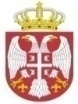 МИНИСТАРСТВО ОДБРАНЕСЕКТОР ЗА МАТЕРИЈАЛНЕ РЕСУРСЕУПРАВА ЗА ИНФРАСТРУКТУРУОдсек за израду инвестиционо-техничке документације ПРОЈЕКТНИ ЗАДАТАКза Реконструкцију система ТЕП и изградњу тригенеративног постројења на дрвну сечку у склопу комплекса Војне академије касарне „Јован Мишковић“ у БеоградуДецембар, 2019. годинеПРОЈЕКТНИ ЗАДАТАК 
за израду техничке документације (Студије оправданости, Идејног пројекта и Главног пројекта) за реконструкцију система ТЕП (Термо Енергетско Постројење) и изградњу тригенеративног постројења на дрвну сечку у склопу комплекса Војне академије касарне “Јован Мишковић” у Београду1.	ОПИС ПОСТОЈЕЋЕГ СИСТЕМА ТЕП ВА (преузето из ТТЗ-а)

1.1 Котларница:
У постојећој топлани ВА инсталисани топлотни капацитет котларнице износи 78,61 МW. У котларници је инсталисано 7 котлова и то:
- 4 котла „Ђуро Ђаковић“ тип S-1200 топлотног капацитета 7,93 МW/ком (један од ова 4 котла је у хаварисаном стању и ван употребе је) и 
- 3 котла „Ђуро Ђаковић“ тип S-2400 топлотног капацитета 15,63 МW/ком. Енергент који се користи је природни гас и алтернативно мазут. Мазут се складишти у 3 резервоара. Од тога су два резервоара од по 500 тона и 1 резервоар капацитета 1000 тона.Котлови производе водену пару притиска 12 бара која се по потреби редукује и користи за: 
- грејање потрошача у грејној сезони,
- технолошку пару за вешерај,
- технолошку пару за хемијску чистионицу,
- грејање санитарне топле воде (СТВ),
- казане за припремање хране,
- машине за прање посуђа,
- стерилизацију на ВМА,
- хлађење ВМА у летњем периоду,
- грејање пливачког базена,
- грејање мазута...Топлана је конципирана тако да у случају екстремно ниских температура постоји резерва од 10-20% инсталисаног топлотног капацитета.
Котлови раде 24 сата на дан 365 дана у години на радном притиску од 12 бара. Котлови су због наведеног режима и просечне старости од 41 година при завршетку експлоатације.Поред топлане ВА налазе се два резервоара кондензата запремине 2 x 50m3, у подруму  се налазе 2 x 6m3, а на галерији топлане се налазе два напојна резервоара запремине 20,4m3 и 30m3.За ХПВ систем, врши се грејање воде на 105 0C, а вода се не третира хемикалијама.
1.2 Систем паровода по правцима:
Правац 1 – Топлана ВA котларница ГШ, магистрални паровод радног притиска 12 bar.
Правац 2 – Топлана ВA – ВA, паровод радног притиска 4 bar.
Правац 3 – Топлана ВA - ШЦВ, паровод радног притиска 4 bar.
Правац 4 – Топлана ВA – кадетски ресторан, паровод радног притиска 4 bar.1.3 Потрошачи по локацијама:
1.3.1. Касарна „Бањица“

- Објекат KН-11 техничка радионица – каналски грејач Q=220 kW.

- Објекат KН-2 ШНO – измењивач топлоте за велики интернат 2x Q=950 kW.
                                 – измењивач топлоте за ŠNO Q=750 kW.
                                 – измењивач топлоте за SIK (објекат у касарни „Бањица“) Q=450 kW.
                                 – бојлери за санитарну воду 4x2m3.

- Објекат KН-27 стражара - измењивач топлоте Q=100 kW.

- Објекат KН-26 управна зграда - измењивач топлоте Q=2,4 MW.

- Објекат KН-17 политичка школа - измењивач топлоте зa пол. школу Q=700 kW.
                                       		– измењивач топлоте зa ПБ Q=700 kW.
                                       		– измењивач топлоте зa цент. Q=300 kW.
                                       		– бојлер за СТВ 1x1,5m3 

- Објекат KН-15 Анекс - измењивач топлоте Q=450 kW.

1.3.2. Касарна „Бањица“ (не располажемо подацима, нису на шеми ЛОП-а)
1.3.3. Касарна „Васа Чарапић“ (не располажемо подацима, нису на шеми ЛОП-а)
1.3.4. ВМА 			(не располажемо подацима, нису на шеми ЛОП-а)
1.3.1. Касарна „Генерал Јован Мишковић“
- Објекат KN-29 Амбуланта	– измењивач топлоте Q=300 kW.
                                       		– бојлер зa СТВ 1m3

- Објекат KN-31 Управна зграда 	- измењивач топлоте Q=700 kW.

- Објекат KN-25 Сиви дом 	- измењивач топлоте Q=1,2 MW
                                       	– измењивач топлоте за тех. радионицу Q=200 kW.
                                       	– каналски грејач 2 x Q=216 kW.
                                       	– бојлер за СТВ 1 x 2m3 

- Објекат КН-22/1 Хем. перионица - измењивач топлоте за техничку радионицу Q=300 кW
(радни притисак p=12 бар)             – пегла на пару – нема података
                                       		– лутка за пеглање на пару – нема података
                                 		– машина за хемијско чишћење бр. 1 – нема података
                                       		– машина за хемијско чишћење бр. 2 – нема података
                                       		– парно грејање објекта – нема података (~Q=30 кW)
- Објекат КН-22 Вешерај	 - измењивач топлоте за техничку радионицу Q=300 кW
(радни притисак p=12 бар)        – бојлер за СТВ 1x3м3
                                       		– нови ваљак – нема података
                                       		– стари ваљак – нема података
                                       		– пегла бр. 1 – нема података
                                       		– пегла бр. 2 – нема података
                                       		– лутка за пеглање – нема података
                                       		– сушара – нема података

- Објекат КН-18 Спортски центар 	- измењивач топлоте за КН-22 Q=700 кW
                                       			– измењивач топлоте Q=870 кW
                                       			– измењивач топлоте за базен Q=520 кW
                                       			– каналски грејач Q=222 кW
                                       			– каналски грејач Q=157 кW
                                       			– каналски грејач Q=83 кW
                                       			– каналски грејач Q=27 кW
                                       			– каналски грејач Q=26 кW
                                       			– каналски грејач 5 x~Q=40 кW 
                                     			– бојлер за СТВ 4 x 3m3 

- Објекат КН-4 и 5		 - измењивач топлоте Q=2,7 МW
                                       		– измењивач топлоте Q=1,6 МW
                                       		– измењивач топлоте Q=1 МW
                                       		– каналски грејач 2x~Q=261 кW
                                       		– бојлер за СТВ 4 x 2m3
- Објекат КН-108		- измењивач топлоте Q=480 кW
                                       		– измењивач топлоте Q=494 кW
                        			– измењивач топлоте Q=160 кW

- Објекат КН-17 Пиштољка стрељана	 	- измењивач топлоте Q=100 кW
                                       				– каналски грејач Q=160 кW
- Објекат КН-7 Топлана ВА	- штедна грејалица резервоара мазута од 500т 2xQ=450 кW
                                   – штедна грејалица резервоара мазута од 1000т Q=1 МW                                       			– подни грејач рез. мазута од 500т ком. 2 – нема података
			– подни грејач рез. мазута од 1000т ком. 2 – нема података
- Објекат КН-15 Кадетски ресторан	- измењивач топлоте Q=1,2 МW
					- бојлер за СТВ 3 x 5m3
					- машина за прање судова ком. 2 – нема података
					- казани за кување ком. 12 – нема података
					- каналски грејач 2 x Q=355 кW
					- каналски грејач Q=355 кW
					- каналски грејач Q=180 кW
					- каналски грејач Q=80 кW
					- каналски грејач Q=225 кW

- Објекат КН-27 ШЦВ	- измењивач топлоте за наставн. Стамбени обј. Q=5 МW
				- измењивач топлоте Q=1,5 МW
				- измењивач топлоте Q=900 кW
				- бојлер за СТВ 2 x 5m3

- Објекат КН-26 ШЦВ		- парно грејање објекта – нема података (~Q=30 кW)

- Објекат КН-3 ШЦВ ЛогБ		- бојлер за СТВ 1 x 1m3
2.	ПЛАНИРАНА РЕКОНСТРУКЦИЈА ТЕП ВАПредмет техничке документације је:2.1 - Дефинисање топлотних капацитета објеката,2.2 - Реконструкција постојеће котларнице на гас/мазут,2.3 - Изградња тригенеративног постројења на дрвну сечку (производња топлотне енергије, струје и искоришћење отпадне топлоте за хлађење) која се повезује са постојећом котларницом (која се реконструише – тачка 2.2),2.4 - Изградња новог дистрибутивног паровода за технолошке потрошаче паре (стерилизација, вешерај, кухиња...),2.5 - Изградња нове вреловодне мреже за потребе припреме воде за грејање/хлађење објеката и припрему СТВ,2.6 - Реконструкција топлотних подстаница на свим објектима који се прикључују на нови дистрибутивни систем топлотне енергије.2.7 - Израду прелиминарног термин плана за извођење горе наведених радова водећи рачуна о потребама за топлотном енергијом предметних објеката.2.1 - Дефинисање топлотних капацитета објеката

За потребе дефинисања капацитета котловских јединица и тригенерационог постројења као и самог концепта реконструкције постојеће котларнице и изградње тригенерационог постројења неопходно је урадити анализу постојећих потрошача топлотне енергије.Анализу постојећих потрошача топлотне енергије урадити на основу ТТЗ-а, постојеће пројектне документације, снимања постојећег стања, норматива топлотног оптерећења и потрошње ТПВ за ове типове објеката и мерења уколико нема релевантних података. У оквиру ове ставке је потребно са становишта потребних капацитета и радних параметара (притисак и температура) идентификовати све технолошке потрошаче и потрошаче топлотне енергије који обезбеђују садашње нормално функционисање и рад предметних објеката као што су:топла вода за грејање просторија предметних објеката током грејне сезоне,санитарна топла вода (СТВ) за купање, умивање и потребе кухиње током целе године (дефинисати посебно летњу, а посебно зимску потрошњу),топла процесна вода за потребе машина за прање веша и судова током целе године,технолошка пара за потребе кувања хране, машина за прање судова и машина за прање – сушење и пеглање веша током целе године,технолошка пара за потребе стерилизације током целе године,потребе за расхладном енергијом објекта ВМА (за потребе тригенеративног постројења),	
У склопу ове анализе је потребно урадити и следеће:- дефинисати температурне режиме постојећих потрошача - примар/секундар (грејање, СТВ, технолошка пара);
- дефинисати карактреристичне параметре потрошње и максимална одступања тј. одредити дневне дијаграме потрошње: ТПВ, технолошке паре, грејања, расхладне енергије, минималне и максималне капацитете, периоде дана када се те потребе јављају, дужину трајања тих потреба и њихову једновременост;
- на основу добијених резултата усвојити потребне капацитете свих потрошача топлотне енергије током летњег и зимског режима рада котларнице;
- прикупљене податке и усвојене топлотне капацитете упоредити са подацима о потрошњи топлотне енергије (енергента) и напојне воде за последње 3 године.2.2 – Реконструкција постојеће коталрнице на гас и ЛЛУ

Према дефинсаним топлотним капацитетима из тачке 2.1, карактеристичним дневним дијаграмима  и укупним збирним потребним капацитетима потрошача (лето и зима) урадити избор котловских јединица и комбинованих горионика на гас/ЛЛУ за потребе грејања, припреме СТВ и технолошке паре. Капацитет котлова на гас/ЛЛУ мора да покрије максимални инсталисани капацитет свих потрошача.
У односу на постојећу концепцију котларнице, за потребе грејања и припреме СТВ, уместо парних котлова потребно је предвидети вреловодне котлове.
За технолошке потрошаче паре предвидети парне котлове одговарајућег капацитета и притиска.
Број и капацитет котловских јединица одредити тако да се обезбеди сигурно снабдевање врелом водом и паром и у случају отказа једног од котлова (парног и вреловодног).
Такође, у случају да тригенеративно постројење (постројење на дрвну сечку) из одређеног разлога не може да ради (хаварија или сервис), котларница на гас/ЛЛУ треба да покрије комплетан топлотни капацитет који производи постројење на дрвну сечку.
За потребе реконструкције постојеће котларнице предвидети комплетно нову опрему за безбедан рад вреловодног/парног постројења (ХПВ, разделници паре и вреле воде, нови цевовод, нове електро инсталације, детекција гаса, дојава пожара, видео надзор, хидротехничке инсталације и остало).
Замена резервног енергента (мазута) са лаким лож уљем (ЛЛУ):
Као основни енергент задржати природни гас, а као алтернативно гориво уместо мазута предвидети лако уље за ложење (ЛЛУ). У том смислу је потребно резервоаре мазута испразнити, очистити, мазутоводе демонтирати, изградити нове цевоводе и пратеће пумпе и опрему за транспорт ЛЛУ од резервоара до горионика нових котлова.

Захтеви за машинским постројењима и инсталацијама:
-Извршити демонтажу комплетне постојеће опреме и инсталација и монтажу нове. Због габарита постојеће топлане  и темеља постојећих котлова и опреме потребно је нове котлове поставити на исте темеље.
- Потребно је приликом димензионисања котлова, комбинованих горионика и пумпи, комплетно новог ХПВ постројења и остале опреме извршити унификацију опреме како би се обезбедило лакше управљање и одржавање.
 -Котлове, комбиноване горионике и осталу опрему пројектовати тако да се омогући нормалан и безбедан рад.Захтеви за електро инсталацијама:

Напајање електричном енергијом:
-Напајање електричном енергијом извести из трафостанице В-098, одговарајућим каблом положеним у земљу.
- Предвидети безпрекидно напајање, преко електроагрегата, у случају нестанка мрежног напајања, за минимално 50% инсталисане снаге.
 -Прикључење напојног кабла извршити на спољнем зиду котларнице, у кабловском прикључном орману.
- ГРО поставити ван просторије котларнице.
- На главном разводном орману мора да се налази главни прекидач за нужно искључење енергије.
- Нужним искључењем ел. енергије сви потрошачи морају бити доведени у безнапонско стање, осим напојних пумпи (котловске и резервоари).
- На зидове коталрнице, испред и иза сваког котла, извести инсталацију напонског нивоа 24В и поставити утичнице.Развод ел. енергије:
-Развод електричне енергије вршити одговарајућим кабловима положеним на ПНК кабловске регале, у кабловским каналима и по зидовима котларнице.

Електромоторни погон:
-Инсталацију ел. мот. погона, за све електромоторе (пумпе и вентилаторе) снаге веће од 5 кW извести са фреквентним регулаторима са интегрисаним функцијама заштите мотора, алармирања, управљања у затвореној петљи-одржавање константног притиска радног флуида или одржавање константног протока ваздуха. Предвидети комуникациони инитерфејс и могућност централизованог управљања свим регулисаним моторима.- Инсталацију ел. мот. погона за електромоторе снаге мање или једнаке 5 кW, извести за директно пуштање у рад.Аутоматска регулација:
-Предвидети аутоматску регулацију, контролу, сигнализацију и управљање свим технолошким процесима котларнице.
- Предвидети централни (контролна просторија) и локалне (котлови и топлотне подстанице) пултове управљања.
- Предвидети аутоматску регулацију притиска у пароводима и температуре у вреловодима као и надзор и управљање у топлотним подстаницама.
- Предвидети аутоматску регулацију напајања котлова и напојних резервоара, регулацију нивоа кондензата.
- Предвидети аутоматску регулацију процеса сагоревања.
- Предвидети аутоматско одсољење и одмуљење котлова.Заштита постројења и опреме:
-На парним котловима треба предвидети уређаје за аутоматско заустављање довода горива у случајевима: повишења или снижења притиска гаса/течног горива испред горионика, снижења притиска ваздуха испред горионика, гашења пламена горионика, повишења или снижења нивоа воде у котлу.Сигнализација:
Предвидети сигнализацију (светлосну и звучну) за случајева:
- заустављање котла због дејства било које заштите из претходне ставке.
- предвидети додатни аларм (звучни и визуелни) који се укључује када се достигне доњи ниво воде у котлу.
- Снижење температуре или притиска течног горива (алтернативно) у заједничком цевоводу према котловима.
- повишење или снижење притиска гаса.
- повишење или снижење нивоа воде и температуре у резервоарима.
- повишење или снижење притиска у пароводима и повратним цевоводима (котларница и ТП).
- повишење или снижење нивоа и температуре течног хаваријског горива.
- повишење или снижење пХ вредности хемијски припремљене воде.
- повишење или снижење тврдоће хемијски припремљене воде.
- повишење или снижење притиска у дегазатору.
- Повишење или снижење температуре воде у секундарној мрежи у ТП.Контрола-показни инструменти и мерење:
- температура и притиска напојне воде.
- температура димних гасова на излазу из котла.
- притисак у котлу.
- притисак у одлазним пароводима и температура у одлазним вреловодима.
- количина произведене паре.
- мерење производене топлотне енергије.
- количина кондензата у повратним водовима.Противпожарна заштита:
- предвидети систем за аутоматску дојаву и гашење пожара.
- предвидети систем за дојаву цурења гаса и за аутоматско затварање довода гаса у случају цурења.Захтеви за грађевинским радовима:
Објекат котларнице:
-Санација хидроизолације равног крова од битуменских трака са посипом или израда нове хидроизолације,
- Замена олука и лимених опшива,
- Замена преостале црне фасадне браварије новом алуминијском,
- Постојећа вишекрилна врата заменити новим роло вратима одговарајућих габарита како би се обезбедило несметано избацивање котлова и формирање отвора за свакодневну комуникацију,
- Израда нове АБ плоче пода уз претходну санацију и стабилизацију тла (насипање и набијање носивих слојева од каменог материјала одговарајуће гранулације и носивости),
- Санација постојећих или израда нових темеља котлова у складу са карактеристикама нових котлова,
- Санација ивица постојећих или израда нових АБ канала,
- Израда нове подне облоге од керамичких плочица или облоге одговарајуће шврстоће и отпорности на хабање за објбекте ове намене,
- Замнеа постојећих зидних облога од керамичких пллочица,
- Санација конструкције галерије, којом треба обухватити санацију бетонске плоче и замену подне облоге од керамичких плочица,
- Израда антистатик пода у контролној соби,
- Израда новог развода ВиК инсталација у складу са новим распоредом опреме у котларници,
- Молерско фарбарски радови којим треба обухватити кречење свих унутрашњих просторија.

Објекат канцеларија, лабораторија и радионица и објекат приручног магацина:
 -Замена кровног покривача од валовитог салонита кровним покривачем од фалцованог црепа заједно са заменом подконструкције од летви,
- Замена олука и лимених опшива,
- Молерско фарбарски радови којим треба обухватити кречење свих унутрашњих просторија и фарбање фасадне браварије.
2.3 - Изградња тригенеративног постројења на дрвну сечку (производња топлотне енергије, струје и искоришћење отпадне топлоте за хлађење) која се повезује са постојећом котларницом која се реконструише

Узимајући у обзир усвојене топлотне капацитете потрошача из тачке 2.1, њихове дневне дијаграме потрошње и усвојене минималне и максималне капацитете потрошача зими и лети урадити оптимални избор капацитета тригенеративног ОРЦ постројења на дрвну сечку за производњу топлотне енергије, производњу струје и искоришћења отпадне топлоте за хлађење. Капацитет тригенеративног постројења одредити тако да се обезбеди стални рад постројења током целе године на максималном капацитету. У случају да је производња топлотне енергије већа него што је захтев конзума (током летњих месеци) предвидети расхладне куле. Поред овога је потребно у склопу објекта предвидети и уградњу једног вреловодног котла на дрвну сечку за потребе базне потрошње топлотне енергије за грејање током грејне сезоне. Капацитет вреловодног котла одредити тако да се обезбеди стални рад на максималном капацитету током целе целе грејне сезоне.

Локација објекта тригенеративног ОРЦ постројења на дрвну сечку
Планирано тригенеративно ОРЦ постројење на дрвну сечку са додатним вреловодним котлом бит ће смештено на К.П. бр. 10567 КО Вождовац, преко пута постојеће котларнице Војне Академије (која је предмет реконструкције), на зеленој површини.
Дата локација се тренутно не користи од стране Војске ни за какве активности.

Изградња овог постројења обухвата следеће:
- Димензионисање складишта дрвне сечке. Складиште дрвне сечке треба да буде отвореног типа са три бетонска зида и настрешницом. Димензије складишта треба да обезбеди складиштење дрвне сечке за око месец дана рада постројења – зависно до расположивог простора.
- Транспорт и манипулацију дрвне сечке од складишта до објекта у коме је смештено тригенеративно постројења.
 -Објекат тригенеративног постројења са свом пратећом опремом и инсталацијама.
- Акумулатор топлоте.
- Ваздушне хладњаке у случају бацања топлотне енергије у летњим месецима.
- Инфраструктурне прикључке за снабдевање објеката струјом и водом (хидрантска мрежа, водоводна мрежа, водовод, фекална канализација и кишна канализација).
- Приступну саобраћајницу и манипулативне платое за пуњење складишта дрвне сечке као и за транспорт дрвне сечке од складишта дрвне сечке до објекта тригенеративног постројења.
 - Одредити место за одлагање пепела и обезбедити приступ камиона за преузимање контејнера са пепелом.
 -Обезбедти функционалну везу између реконструисане котларнице на гас/ЛЛУ и новог постројења у циљу заједничког рада. Ова два објекта морају бити управљана из једне командне собе системом даљинског управљања и надзора.
- Отпрашивање димних гасова мора бити у складу са уредбом о граничним вредностима емисија загађујућих материја у ваздуху из постројења за сагоревање (Сл. Гласник РС број 6/2016).
- Обезнедити аутоматски систем одпепељавања у централни контејнер за пепео.

При позиционирању објеката тригенеративног постројења, пратећих садржаја и приступне саобраћајнице водити рачуна о потребама Војске Србије с обзиром да је предлог за локацију котларнице у оквиру касарне Војне Академије.
Предложена локација постројења и пратећих садржаја мора бити одобрена од стране Војске Србије.2.4 - Изградња новог дистрибутивног паровода за технолошке потрошаче паре (стерилизација, вешерај, кухиња)

Према усвојеним капацитетима потрошача технолошке паре потребно је дименионисати нови спољни развод паровода и кондензата од реконструисане котларнице на гас/мазут до потрошача технолошке паре.
Паровод водити делом видно на цевним мостовима, а делом подземно у проходним АБ каналима (корубе и поклопци) са потребним бројем шахтова и одушака. 
Трасе спољих развода одредити заједно са представницим МО.2.5 - Изградња нове топловодне мреже за потребе припреме воде за грејање објеката и припрему СТВ

Према усвојеним капацитетима потрошача за грејање и припрему СТВ потребно је дименионисати нови спољни развод вреловода од реконструисане котларнице на гас/мазут и тригенеративног постројења до потрошача топлотне енергије за грејање и СТВ.Вреловодну мрежу пројектовати од предизолованих челичних цеви, које се постављају у земљани ров одговорајуће ширине. Компензацију топлотних дилатација је потребно решити у што већој мери природним компензационим елементима – L, U и Z компензаторима, по могућности без примене једнократних компензатора и термичког преднапрезања, а након усаглашавања трасе вреловода и подземних инсталација са носиоцима јавних овлашћења. Евентуалне чврсте тачке поставити у складу са статичким прорачуном и прорачуном дилатација предизолованих цевовода. Шахтове за секционисање дистрибутивног вреловода, одваздушење и пражњење предвидети у складу са подужним профилом терена.Предизоловани цевовод у свему пројектовати према захтевима стандарда EN13941.
Трасе спољних развода одредити заједно са представницим МО.2.6 - Реконструкција топлотних подстаница (ТП) на свим објектима који се прикључују на нови дистрибутивни систем топлотне енергијеПотојеће топлотне подстанице (ТП) за грејање и припрему СТВ тренутно за примарни флуид користе пару притиска 12 бар-а. У секундарном делу инсталације грејања је температурни режим 90/70 0C. За припрему СТВ проверити тачну температуру на секундару инсталације.
Потребно је реконструисати примарни део ТП како би се прилагодио новопројектованом вреловодном режиму. Реконструкцијом обухватити замену измењивача топлоте (предвидети плочасте измењиваче, уградњу пакетних топлотних подстаница са квантитативно квалитативном регулацијом температуре на секундару, мерења утрошка топлотне енергије, одговарајући експанзиони суд (одржавање притиска) и осталу регулациону, запорну и мерну арматуру и опрему.
Посебну пажњу посветити реконструкцији/прилагођавању и повезивању постојећих ТП у објекту ВМА са новим системом.
Граница пројекта за реконструкцију ТП је место уклапања нове ТП на постојећу секундарну инсталацију (после измењивача топлоте за грејање и СТВ).
Предвидети даљински систем надзора и управљања рада топлотних подстаница. Управљање радом ТП ће се вршити са терминала из централне командне собе котларнице или објекта тригенеративног постројења на дрвну сечку.2.7 - Израду прелиминарног термин плана за извођење наведених радова водећи рачуна о потребама за топлотном енергијом предметних објеката.Термин план са дефинисаним временима трајања радова главних позиција на реконструкцији котларнице, изградњи објекта тригенеративног постројења на дрвну сечку, изградње новог паровода и вреловода, реконструкцију ТП и повезивање новог термоенергетског система на постојећи. Термин план мора бити усаглашен са потребама војске, ВМА и осталих потрошача топлотне енергије.

Напомене:-	При дефинисању локације и габарита тригенеративног постројења са складиштем сечке, као и саме реконструкције постојеће котларнице, узети у обзир расположиви простор на предметној парцели, све законе и правилнике Министарства Одбране који уређују ову област као и остале правилнике Републике Србије за безбедан рад оваквих постројења и објеката.- 	Делатности планирања, изградње, техничке контроле и стручног надзора над изградњом објеката у војном комплексу уређују се Правилником о планирању и одржавању објеката инфраструктуре које користи Министарство одбране и Војска Србије („Службени војни лист“, број 29/11, 13/17 и 2/19, у даљем тексту Правилник).
Подаци о енергенту – дрвној сечки:
Приликом избора котловских јединица и система за транспорт дрвне сечке за гориво предвидети дрвну сечку следећих карактеристика:-	Класа сечке А2, B1 и B2 – све врсте дрвета према стандарду SRPS EN ISO 17225-1:2015,-	Насипна густина од BD150 до BD250 према стандарду SRPS EN ISO 17828:2017,-	Величина сечке од P16S do P100 према стандарду SRPS EN ISO 17827:2017,-	Садржај влаге од M25 do М55 према стандарду SRPS EN ISO 18134-1:2017 и SRPS EN ISO 18134-2:2017,-	Садржај пепела А1.0 – А3.0 према стандарду SRPS EN ISO 18122:2017.Топлотни капацитет котлова на дрвну сечку и њихов степен корисности дефинисати у односу на референтно гориво (дрвну сечку), следећих карактеристика:
-	Класа сечке А2 – све врсте дрвета према стандарду SRPS EN ISO 17225-1:2015,
-	Насипна густина BD200 према стандарду SRPS EN ISO 17828:2017,-	Величина сечке P63 према стандарду SRPS EN ISO 17827:2017,-	Садржај влаге од М40 према стандарду SRPS EN ISO 18134-1:2017 и SRPS EN ISO 18134-2:2017,-	Садржај пепела А2.0 према стандарду SRPS EN ISO 18122:2017,-	Референтна топлотна моћ 3,11 kWh/kg за M40, односно 777 kWh/m3 за BD250.3.	ТЕХНИЧКА ДОКУМЕНТАЦИЈАПотребно је израдити техничку документацију за следеће:

- РЕКОНСТРУКЦИЈА ПОСТОЈЕЋЕ КОТЛАРНИЦЕ;- ИЗГРАДЊА НОВОГ ОБЈЕКТА ТРИГЕНЕРАТИВНОГ ПОСТРОЈЕЊА ЗАЈЕДНО СА СКЛАДИШТЕМ ДРВНЕ СЕЧКЕ;- СПОЉНИ РАЗВОДИ ФЛУИДА (ПАРОВОДИ И ВРЕЛОВОДИ) И- РЕКОНСТРУКЦИЈА ТОПЛОТНИХ ПОДСТАНИЦА.
Техничка документација израђује се као: - Студија Оправданости (СО), 
- Идејни Пројекат (еквивалент ИДП пројекту Правилника о садржини, начину и поступку израде и начину вршења контроле техничке документације према класи и намени објеката),- Главни Пројекат (еквивалент ПЗИ пројекту Правилника о садржини, начину и поступку израде и начину вршења контроле техничке документације према класи и намени објеката).Студија оправданости (СO)Ради сагледавања могућности реконструкције/изградње предметних објеката и оправданости инвестиције потребно је израдити Студију Оправданости. У СО је потребно дати упоредну анализу варијантних решења са становишта локације, својства тла, функционалности, стабилности, процени утицаја на животну средину, природним и непокретним културним добрима, рационалности изградње и експлоатације, висини трошкова изградње, транспорта, одржавања, обезбеђења енергента, цене енергента и друго. 
Идејни пројекатИдејни Пројекат у свему мора да буде усклађен са чланом 60 Правилника о планирању и одржавању објеката инфраструктуре које користи Министарство одбране и Војска Србије („Службени војни лист“, број 29/11, 13/17 и 2/19).
Организација свесака идејног пројекта мора бити у складу са организацијом свесака ИДП пројекта према важећем Правилнику о садржини, начину и поступку израде и начину вршења контроле техничке документације према класи и намени објеката („Службени гласник РС”, број 73/2019).

Главни пројекатГлавни Пројекат у свему мора да буде усклађен са члановима 61, 62 и 63 Правилника о планирању и одржавању објеката инфраструктуре које користи Министарство одбране и Војска Србије („Службени војни лист“, број 29/11, 13/17 и 2/19).
Организација свесака главног пројекта мора бити у складу са организацијом свесака ПЗИ пројекта према важећем Правилнику о садржини, начину и поступку израде и начину вршења контроле техничке документације према класи и намени објеката („Службени гласник РС”, број 73/2019).
У склопу техничке документације потребно је урадити и:
- Геодетски елаборат (КТП са интегрисаним постојећим подземним инсталацијама на локацији постојеће котларнице, постројења на биомасу и спољних развода флуида),
- Геомеханички елаборат и 
- Остале потребне елаборате.

НАПОМЕНА: Министарство одбране ће на основу усвојеног Идејног пројекта обезбедити Урбанистичко Техничке Услове и Урбанистичку Дозволу за потребе израде Главног пројекта.
4.	ЗАКОНСКА РЕГУЛАТИВА
Израда пројектно-техничке документације мора се обавити у складу са домаћим законима,  правилницима, нормативима и међународним прописима, укључујући, али не ограничавајући се на:Правилник о планирању и одржавању објеката инфраструктуре које користи Министарство одбране и Војска Србије („Службени војни лист“, број 29/11, 13/17 и 2/19).Закон о планирању и изградњи („Сл. гласник РС“ бр. 72/2009, 81/2009 - испр. 64/2010 - одлука УС, 24/2011, 121/2012, 42/2013 - одлука УС, 50/2013, одлука УС, 98/2013, одлука УС, 132/2014, 145/2014, 83/2018, 31/2019 и 37/2019-др.закон);Закон о процени утицаја на животну средину („Сл. гласник РС“, бр. 135/2004, 36/2009);Закон о интегрисаном спречавању и контроли загађивања животне средине („Сл.гласник РС“, бр. 35/2004 и 25/2015);Закон о заштити ваздуха („Сл. гласник РС“, бр. 36/2009 и 10/2013);Закон о водама („Сл. гласник РС“, бр. 30/2010, 93/2012, 101/2016, 95/18 и 95/18-др.закон);Закон о заштити од буке у животној средини („Сл.гласник РС”, бр. 36/2009, 88/2010);Закон о заштити од нејонизујућих зрачења („Сл. гласник РС“, бр. 36/2009);Закон о енергетици („Сл. гласник РС“, бр. 145/2014 и 95/2018-др. закон);Закон о безбедности и здрављу на раду („Сл. гласник РС“, бр. 101/2005, 91/2015 и 113/2017-др. закон);Правила ЗНР и ЗШС ВЈ у миру, OУП -39 („Сл. гласник РС“ бр. 36/2009);Правилник о техничким стандардима планирања, пројектовања и изградње објеката, којима се осигурава несметано кретање и приступ особама са инвалидитетом, деци и старим особама („Сл. гласник РС“ бр. 22/2015);Правилник о енергетској ефикасности зграда („Сл. гласник РС“ бр. 61/2011);Правилник о условима, садржини и начину издавања сертификата о енергетским својствима зграда („Сл. гласник РС“ бр. 69/2012 и 44/18 – др.закон);Закон о заштити од пожара („Сл. гласник РС“ бр. 111/2009, 20/2015, 87/18 и 87/18-др.закон);Правилник о техничким захтевима безбедности од пожара спољних зидова зграда 
(„Сл. гласник РС“ бр. 59/16, 36/17 и 6/19);Правилник о техничким нормативима за хидрантску мрежу за гашење пожара 
(„Сл. лист СФРЈ“ бр.30/91).V УСЛОВИ ЗА УЧЕШЋЕ У ПОСТУПКУ ЈАВНЕ НАБАВКЕ ИЗ ЧЛ. 75. И 76. ЗАКОНА И УПУТСТВО КАКО СЕ ДОКАЗУЈЕ ИСПУЊЕНОСТ ТИХ УСЛОВА1.ОБАВЕЗНИ УСЛОВИ Право на учешће у поступку јавне набавке имају понуђачи који испуњавају ОБАВЕЗНЕ УСЛОВЕ за учешће у поступку јавне набавке, који су прописани чланом 75. Закона о јавним набавкама (у даљем тексту: Закон). Обавезни услови су:Услов: Понуђач у поступку јавне набавке мора да докаже да је регистрован код надлежног органа, односно уписан у одговарајући регистар (члан 75. став 1. тачка 1) Закона).Услов: Понуђач у поступку јавне набавке мора да докаже да он и његов законски заступник није осуђиван за неко од кривичних дела као члан организоване криминалне групе, да није осуђиван за кривична дела против привреде, кривична дела против животне средине, кривично дело примања или давања мита, кривично дело преваре (члан 75. став 1. тачка 2)Закона).Услов: Понуђач у поступку јавне набавке мора доказати да је измирио доспеле порезе, доприносе и друге јавне дажбине у складу са прописима Републике Србије или стране државе када има седиште на њеној територији. (члан 75. ст. 1. тачка 4) Закона).4) Услов: Понуђач у поступку јавне набавке мора доказати да има важећу дозволу надлежног органа за обављање делатности која је предмет јавне набавке, ако је таква дозвола предвиђена посебним прописом. (члан 75. став 1. тачка 5) Закона).Лиценца - Решење Министарства грађевинарства, саобраћаја и инфраструктуре о испуњености услова за израду тахничке документације П052Г1 пројекти грађевинских конструкција за термоелектране снаге 10 MW и више,П052Е1 пројекти електроенергетских инсталација високог и средњег напона за термоелектране снаге 10 MW и више,П052Е4 пројекти управљања електромоторним погонима - аутоматика, мерења и регулација за термоелектране снаге 10 MW и више, П052M1 пројекти термотехничких, термоенергетских, процесних и гасних инсталација за термоелектране снаге 10 MW и више,П053Г1 пројекти грађевинских конструкција за термоелектране - топлане електричне снаге 10 MW и више,П053Е1 пројекти електроенергетских инсталација високог и средњег напона за термоелектране - топлане електричне снаге 10 MW и више, П053Е4 пројекти управљања електромоторним погонима - аутоматика, мерења и регулација за термоелектране - топлане електричне снаге 10 MW и више, П053M1 пројекти термотехничких, термоенергетских, процесних и гасних инсталација за термоелектране - топлане електричне снаге 10 MW и више.Овлашћење – Решење Министарства унутрашњих послова лиценца А за израду Главног пројекта заштите од пожара,Овлашћење – Решење Министарства унутрашњих послова за Пројектовање посебних система и мера заштите од пожара у складу са чланом 38. Закона о заштити од пожара (''Сл. гласник РС'', бр. 111/09, 20/15, 87/18 и 87/18-др.закон) и то:лиценца Б1 за израду пројеката стабилних система за gaшење пожаралиценца Б2 за израду пројеката стабилних система за дојаву пожара лиценца Б3 за израду пројеката стабилних система за детекцију екплозивних гасова и паралиценца Б4 за израду анализа о зонама опасности лиценца Б5 за израду пројеката електричних инсталација и уређаја за просторе угрожене експлозовним атмосферамалиценца Б6 за израду пројеката система за одвођење дима и топлоте у складу са чланом 32. Закона о заштити од пожара (''Сл. гласник РС'', бр. 111/09, 20/15, 87/18 и 87/18-др.закон); 5) Услов: Понуђачи су дужни да при састављању својих понуда изричито наведу да су поштовали обавезе које произлазе из важећих прописа о заштити на раду, запошљавању и условима рада, заштити животне средине, као и да немају забрану обављања делатности која је на снази у време подношења понуде (члан 75. став 2. Закона).2. ДОДАТНИ УСЛОВИПонуђач који учествује у поступку предметне јавне набавке, мора испунити додатне услове за учешће у поступку јавне набавке, одређене у члану 76. став 2. Закона, и то: да располаже потребним финансијским, пословним, техничким и кадровским капацитетом. Финансијски капацитет:Пословни капацитет:Кадровски капацитет:Технички капацитет:Обилазак локације Сертификати7)Понуда у електронској формиНаведене доказе о испуњености услова понуђач може доставити у виду неоверених копија, а наручилац може пре доношења одлуке о додели уговора, да тражи од понуђача, чија је понуда на основу извештаја о стручној оцени понуда оцењена као најповољнија да достави на увид оригинал или оверену копију свих или појединих доказа.Ако понуђач у остављеном примереном року који не може бити краћи од пет дана, не достави на увид оригинал или оверену копију тражених доказа, наручилац ће његову понуду одбити као неприхватљиву.Понуђачи који су регистровани у регистру који води Агенција за привредне регистре не морају да доставе доказ из члана 75. став 1. тачка 1) – Извод из регистра Агенције за привредне регистре, који је јавно доступан на интернет страници Агенције за привредне регистре.Уколико су понуђачи регистровани у Регистру понуђача, који води Агенција за привредне регистре, не морају да достављају доказе из члана 75. став 1. тач. 1) до 4) Закона, већ су у обавези, да јасно нагласе да су уписани у Регистар понуђача. Наручилац неће одбити понуду као неприхватљиву, уколико понуда не садржи доказ одређен конкурсном документацијом, ако понуђач у понуди наведе интернет страницу на којој су подаци који су тражени у оквиру услова јавно доступни. Уколико је доказ о испуњености услова електронски документ, понуђач доставља копију електронског документа у писаном облику, у складу са законом којим се уређује електронски документ. Ако се у држави у којој понуђач има седиште не издају тражени докази, понуђач може, уместо доказа, приложити своју писану изјаву, дату под кривичном и материјалном одговорношћу оверену пред судским или управним органом, јавним бележником или другим надлежним органом те државе.Ако понуђач има седиште у другој држави, наручилац може да провери да ли су документи којима понуђач доказује испуњеност тражених услова издати од стране надлежних органа те државе.Понуђач је дужан да без одглагања писмено обавести наручиоца о било којој промени у вези са испуњеношћу услова из поступка јавне набавке, која наступи до доношења одлуке, односно закључења уговора, односно током важења уговора о јавној набавци и да је документује на прописан начин.VI КРИТЕРИЈУМ ЗА ДОДЕЛУ УГОВОРАКритеријум за доделу уговора: Избор најповољније понуде наручилац ће извршити применом критеријума ,,најнижа понуђена цена“. Приликом оцене понуда као релевантна узимаће се укупна понуђена цена без ПДВ-а.Елементи критеријума, односно начин на основу којих ће наручилац извршити доделу уговора у ситуацији када постоје две или више понуда са једнаким бројем пондера или истом понуђеном ценом Уколико две или више понуда имају исту најнижу понуђену цену, као најповољнија биће изабрана понуда оног понуђача који је понудио краћи рок извршења услуге.Уколико постоје две или више понуда са истом најнижом понуђеном ценом и истим роком извршења услуге, наручилац ће донети одлуку о додели уговора применом резервног елемента критеријума - жребањем. Уколико се јави потреба за применом овог елемента критеријума, наручилац ће позвати све понуђаче да присуствују жребању, на који начин ће обезбедити јавност и транспарентност у поступку јавне набавке и о истом ће бити сачињен записник. Жребање ће се обавити и у ситуацији када само један понуђач присуствује жребању.VII ОБРАСЦИ КОЈИ ЧИНЕ САСТАВНИ ДЕО ПОНУДЕСаставни део понуде чине следећи обрасци:Образац понуде (Образац 1);Образац структуре понуђене цене, са упутством како да се попуни (Образац 2); Образац трошкова припреме понуде (Образац 3); Образац изјаве о независној понуди (Образац 4);Образац изјаве понуђача о испуњености услова из члана 75. став 2. Закона (Образац 5);Oбразац референтне листе (Образац 6);Образац изјаве о кључно техничком особљу (Образац 7);Потврда о раније закљученим уговорима (Образац 8);Образац изјаве о обиласку локације и извршеном увиду у постојећу пројектну документацију (Образац 9);банкарску гаранцију за озбиљност понуде,оригинал писмо о намерама банке о издавању банкарске гаранције за добро извршење посла,комплетну понуду у електронској форми (читљив скенирани документ на CD, DVD или USB, комплетна понуда са свим траженим доказима),други обрасци и изјаве из Конкурсне документације, ако су тражени у конкурсној документацији и ако је њихово достављање одређено као обавеза.Уколико понуђачи подносе заједничку понуду, група понуђача може да се определи да обрасце дате у конкурсној документацији потписују сви понуђачи из групе понуђача или група понуђача може да одреди једног понуђача из групе који ће потписивати обрасце дате у конкурсној документацији, изузев образаца који подразумевају давање изјава под матерјалном и кривичном одговорношћу (нпр. Изјава о независној понуди, Изјава о поштовању обавеза из члана 75. став 2. Закона и сл.), који морају бити потписани од стране свагог понуђача из групе понуђача. У случају да се понуђачи определе да један понуђач из групе потписује обрасце дате у конкурсној документацији (изузев образаца који подразумевају давање изјава под материјалном и кривичном одговорношћу), то треба да дефинишу споразумом којим се понуђачи из групе међусобно и према наручиоцу обавезују на извршење јавне набавке, а који чини саставни део заједничке понуде сагласно чл. 81. Закона.У складу са чланом 9. Правилника о обавезним елементима конкурсне документације у поступцима јавних набавки и начину доказивања испуњености услова („Службени гласник РС“ бр. 86/15 и 41/19), приликом сачињавања понуде употреба печата није обавезна.(ОБРАЗАЦ 1)ОБРАЗАЦ ПОНУДЕПонуда бр. ________________ од __________________ за јавну набавку:услуге израде пројектно техничке  документације за извођење радова на реконструкцији система ТЕП и изградњу тригенеративног постројења на дрвну сечку у склопу комплекса Војне академије касарне „Јован Мишковић“ у Београду бр. ЈНОП/8-2019/ИП 1)ОПШТИ ПОДАЦИ О ПОНУЂАЧУ2) ПОНУДУ ПОДНОСИ: Напомена: заокружити начин подношења понуде и уписати податке о подизвођачу,, уколико се понуда подноси са подизвођачем, односно податке о свим учесницима заједничке понуде, уколико понуду подноси група понуђача3) ПОДАЦИ О ПОДИЗВОЂАЧУ Напомена: Табелу „Подаци о подизвођачу“ попуњавају само они понуђачи који подносе понуду са подизвођачем, а уколико има већи број подизвоћача од места предвиђених у табели, потребно је да се наведени образац копира у довољном броју примерака, да се попуни и достави за сваког подизвођача.4) ПОДАЦИ О УЧЕСНИКУ У ЗАЈЕДНИЧКОЈ ПОНУДИНапомена: Табелу „Подаци о учеснику у заједничкој понуди“ попуњавају само они понуђачи који подносе заједничку понуду, а уколико има већи број учесника у заједничкој понуди од места предвиђених у табели, потребно је да се наведени образац копира у довољном броју примерака, да се попуни и достави за сваког понуђача који је учесник у заједничкој понуди.5) ОПИС ПРЕДМЕТА НАБАВКЕ услуге израде пројектно техничке  документације за извођење радова на реконструкцији система ТЕП и изградњу тригенеративног постројења на дрвну сечку у склопу комплекса Војне академије касарне „Јован Мишковић“ у Београду бр. ЈНОП/8-2019/ИП Понуђена цена (попунити)РЕКАПИТУЛАЦИЈА:Напомене: Укупан рок за извршење предметних услуга не може бити дужи од 180 календарских дана од дана ступања Уговора на снагу.Рок за израду геодетског елабората, геомеханичког елабората као и осталих потребних елабората није посебно истакнут јер улази у рок потребан за израду Студије оправданости и Идејног пројекта.Минимални рок важења понуде је 60 дана.Напомене: Образац понуде понуђач мора да попуни и потпише, чиме потврђује да су тачни подаци који су у обрасцу понуде наведени. Уколико понуђачи подносе заједничку понуду, група понуђача може да се определи да образац понуде потписују сви понуђачи из групе понуђача или група понуђача може да одреди једног понуђача из групе који ће попунити и потписати образац понуде.Уколико је предмет јавне набавке обликован у више партија, понуђачи ће попуњавати образац понуде за сваку партију посебно.(ОБРАЗАЦ 2) ОБРАЗАЦ СТРУКТУРЕ ЦЕНЕ СА УПУТСТВОМ КАКО ДА СЕ ПОПУНИУпутство за попуњавање обрасца структуре цене: Понуђач треба да попуни образац структуре цене на следећи начин:у колону 1. уписати појединачну цену услуге израде дела пројектне докментације без ПДВ-а;у колону 2. уписати појединачну цену услуге израде дела пројектне докментације са ПДВ-а;(ОБРАЗАЦ 3)ОБРАЗАЦ ТРОШКОВА ПРИПРЕМЕ ПОНУДЕУ складу са чланом 88. став 1. Закона, понуђач ____________________________________ ________________ [навести назив понуђача], доставља укупан износ и структуру трошкова припремања понуде, како следи у табели:Трошкове припреме и подношења понуде сноси искључиво понуђач и не може тражити од наручиоца накнаду трошкова.Ако је поступак јавне набавке обустављен из разлога који су на страни наручиоца, наручилац је дужан да понуђачу надокнади трошкове израде узорка или модела, ако су израђени у складу са техничким спецификацијама наручиоца и трошкове прибављања средства обезбеђења, под условом да је понуђач тражио накнаду тих трошкова у својој понуди.Напомена: достављање овог обрасца није обавезно.(ОБРАЗАЦ 4) ОБРАЗАЦ ИЗЈАВЕ О НЕЗАВИСНОЈ ПОНУДИУ складу са чланом 26. Закона, ___________________________________________________,  (Назив понуђача)даје: ИЗЈАВУ О НЕЗАВИСНОЈ ПОНУДИПод пуном материјалном и кривичном одговорношћу потврђујем да сам понуду у поступку јавне набавке услуге израде пројектно техничке  документације за извођење радова на реконструкцији система ТЕП и изградњу тригенеративног постројења на дрвну сечку у склопу комплекса Војне академије касарне „Јован Мишковић“ у Београду бр. ЈНОП/8-2019/ИП, поднео независно, без договора са другим понуђачима или заинтересованим лицима.Напомена: у случају постојања основане сумње у истинитост изјаве о независној понуди, наручулац ће одмах обавестити организацију надлежну за заштиту конкуренције. Организација надлежна за заштиту конкуренције, може понуђачу, односно заинтересованом лицу изрећи меру забране учешћа у поступку јавне набавке ако утврди да је понуђач, односно заинтересовано лице повредило конкуренцију у поступку јавне набавке у смислу Закона којим се уређује заштита конкуренције. Мера забране учешћа у поступку јавне набавке може трајати до две године. Повреда конкуренције представља негативну референцу, у смислу члана 82. став 1. тачка 2) Закона.Уколико понуду подноси група понуђача, Изјава мора бити потписана од стране овлашћеног лица сваког понуђача из групе понуђача.(ОБРАЗАЦ 5)ОБРАЗАЦ ИЗЈАВЕ О ИСПУЊЕНОСТИ УСЛОВА ИЗ  ЧЛАНА 75. СТАВ 2. ЗАКОНАУ складу са чланом 75. став 2. Закона под пуном материјалном и кривичном одговорношћу, као заступник понуђача, дајем следећу				И З Ј А В УПонуђач _____________________________________________[навести назив понуђача] у поступку јавне набавке услуге израде пројектно техничке  документације за извођење радова на реконструкцији система ТЕП и изградњу тригенеративног постројења на дрвну сечку у склопу комплекса Војне академије касарне „Јован Мишковић“ у Београду бр. ЈНОП/8-2019/ИП, је поштовао све обавезе које произлазе из важећих прописа о заштити на раду, запошљавању и условима рада, заштити животне средине, као и да није изречена мера забране обављања делатности, која је на снази у време објављивања позива за подношење понуда.Напомена: Уколико је потребно, ову страницу копирати. (ОБРАЗАЦ 6)  ОБРАЗАЦ РЕФЕРЕНТНЕ ЛИСТЕУ вези са чланом 76. став 2. Закона, _________________________________, изјављујем да 								назив понуђачасам у претходном периоду од ____________година, реализовао или учествовао у реализацији уговора, чија листа је наведена у следећој табели:Збир вредности реализованих уговора: _____________________ динара без ПДВ-а.Напомена: Уз ову листу потребно је приложити уговоре, рачуне и потврде чији је образац садржан у делу VII. Потврда о реализацији раније закључених уговора.(ОБРАЗАЦ 7)ОБРАЗАЦ ИЗЈАВЕ О КЉУЧНОМ ТЕХНИЧКОМ ОСОБЉУУ вези са чланом 77. став 2. Закона, __________________________________, изјављујем да 								назив понуђачасу следећа лица одговорна за извршења уговора о јавној набавци, чија листа је наведена у следећој табели:Напомена: Уз ову листу потребно је приложити фотокопију лиценце која мора бити оверена потписом имаоца лиценце.Уколико у току прушања услуга дође до потребе за променом кључног особља које ће бити одговорно за извршење уговора и квалитет услуга, Понуђач о томе обавештава Наручиоца и даје свој предлог на сагласност Наручиоцу. Oсобље мора бити квалификација истих или бољих од захтеваних, што понуђач документује доказима наведеним у тексту конкурсне документације.(ОБРАЗАЦ 8) ПОТВРДА О РЕАЛИЗАЦИЈИ РАНИЈЕ ЗАКЉУЧЕНИХ УГОВОРАНазив наручиоца пружене услуге:Седиште наручиоца:Матични број:ПИБ:На основу члана 76.став 2. Закона о јавним набавкама наручилац издаје:ПОТВРДУДа је понуђач____________________________________________________(назив,седиште пружаоца услуга/понуђача) за потребе наручиоца _________________________________________________,квалитетно и у уговореном року извршио следеће услуге:________________________________________________________________________(навести врсту услуге),у вредности од _________________________________ динара без ПДВ-а, (словима: ___________________________________________________ динара без ПДВ-а), а на основу уговора број ____________________од ___ . ___. _____. године.Навести у ком облику наступања је извршио услуге: _________________________________ (облик сарадње: САМОСТАЛНО или ЧЛАН ГРУПЕ)Период вршења услуге:______________________Ова потврда се издаје ради учешћа у поступку јавне набавке и за друге сврхе се не може употребити.Контакт лице наручиоца: ________________________, телефон: ________________.Напомена: Свака злоупотреба и нетачни подаци у овој потврди могу произвести материјалну и кривичну одговорност. Ова потврда се са Обрасцем референтне листе подноси уз понуду.(ОБРАЗАЦ 9)ОБРАЗАЦ ИЗЈАВЕ О ОБИЛАСКУ ЛОКАЦИЈЕ  И ИЗВРШЕНОМ УВИДУ У ПРОЈЕКТНУ ДОКУМЕНТАЦИЈУ		Понуђач ________________________________________, даје следећу И З Ј А В УО ОБИЛАСКУ ЛОКАЦИЈЕ 	Понуђач __________________________________________________, са седиштем у ____________________________, по пријави коју је поднео Наручиоцу и обавештењу Наручиоца, дана _________________. године, обишао је локацију на основу које ће се израдити пројекат који је предмет јавне набавке, детаљно је прегледао локацију и извршио увид у постојећу докуметнацију и добио све неопходне информације потребне за припрему понуде. Такође изјављујемо да смо упознати са свим условима  и да они, сада видљиви, не могу бити основ за било какве накнадне промене у цени ни обиму радова. За Наручиоца: _______________________ 	(п о т п и с)Напомена: Обилазак локације је додатни услов који морају да испуне понуђачи како би понуда била прихватљива. Образац потписује овлашћени представник понуђача односно овлашћени члан групе понуђача и представник Наручиоца.VIII. МОДЕЛ УГОВОРАУГОВОРО ЈАВНОЈ НАБАВЦИ УСЛУГЕ ИЗРАДЕ ПРОЈЕКТНО ТЕХНИЧКЕ ДОКУМЕНТАЦИЈЕ ЗА ИЗВОЂЕЊЕ РАДОВА ЗА НА РЕКОНСТРУКЦИЈИ СИСТЕМА ТЕП И ИЗГРАДЊУ ТРИГЕНЕРАТИВНОГ ПОСТРОЈЕЊА НА ДРВНУ СЕЧКУ У СКЛОПУ КОМПЛЕКСА ВОЈНЕ АКАДЕМИЈЕ КАСАРНЕ „ЈОВАН МИШКОВИЋ“ У БЕОГРАДУ Закључен у __________________________, дана_________________године, између:НАРУЧИОЦА:КАНЦЕЛАРИЈА ЗА УПРАВЉАЊЕ ЈАВНИМ УЛАГАЊИМА са седиштем у Београду, Немањина бр. 11, општина Савски венац, ПИБ 109311023, матични број: 07020171, коју заступа в.д. директора Марко Благојевић (у даљем тексту: Наручилац), иПРУЖАЛАЦ УСЛУГА:______________________________________________са седиштем у __________________ назив понуђачаул.__________________________________бр. ______, ПИБ________________ кога заступаадреса_______________________________________________ (у даљем тексту: Пружалац услуга)Или Носилац посла __________________________________са седиштем у _________________ назив носиоца послаул._________________________________бр. ______, ПИБ________________ кога заступаадреса_____________________________ (у даљем тексту: Пружалац услуга) са члановима групе __________________________________________са седиштем у _________________ назив члана групеул.________________________________________бр. ______, ПИБ_______________ иадреса__________________________________________са седиштем у _________________ назив члана групеул.________________________________________бр. ______, ПИБ_______________ илиНосилац посла ___________________________________са седиштем у _______________ назив носиоца послаул.________________________________бр. ______, ПИБ__________________ кога заступаадреса________________________________ (у даљем тексту: Пружалац услуге) са подизвођачем__________________________________________са седиштем у _________________ назив Подизвођачаул.________________________________________бр. ______, ПИБ_______________ иадреса	Уговорне стране сагласно констатују:	- да је Наручилац на основу члана 53. Закона о јавним набавкама („Службени гласник РС” број 124/12, 14/15 и 68/15 – у даљем тексту: Закон), донео Одлуку о покретању поступка јавне набавке бр. 404-02-97/1/2019-01, дана 17.12.2019. године;	- да је Наручилац на основу члана 32. Закона о јавним набавкама („ гласник РС” број 124/12, 14/15 и 68/15), дана 18.12.2019. године, објавио Позив за подношење понуда у отвореном поступку јавне набавке и Конкурсну документацију, за јавну набавку услугу техничког пројектовања, бр. ЈНОП/8-2019/ИП, на Порталу јавних набавки и на интернет страници Наручиоца; 	- да је у прописаним роковима спровео отворени поступак јавне набавке, извршио оцену, вредновање и упоређивање понуда и да је као најповољнију понуду изабрао понуду коју је поднео Пружалац услуга, која у потпуности одговара свим условима из Закона о јавним набавкама, захтевима конкурсне документације, као и техничким спецификацијама;	- да се средства за извршење предметне јавне набавке обезбеђују у складу са Финансијским планом Канцеларије за управљање јавним улагањима за 2020. годину;	- да је Наручилац у складу са чланом 108. став 1. Закона, донео Одлуку о додели уговора бр._______од___________ године, којом је уговор о јавној набавци доделио Пружаоцу услуга. Предмет уговораЧлан 1. Предмет овог уговора су услуге израде пројектно техничке  документације за извођење радова на реконструкцији система ТЕП и изградњу тригенеративног постројења на дрвну сечку у склопу комплекса Војне академије касарне „Јован Мишковић“ у Београду, у свему према техничкој спецификацији и понуди Пружаоца услуга која је саставни део уговора.	Пружалац услуга се обавезује да изради пројектно техничку  документације за извођење радова на реконструкцији система ТЕП и изградњу тригенеративног постројења на дрвну сечку у склопу комплекса Војне академије касарне „Јован Мишковић“ у Београду, а Наручилац се обавезује да писаним путем констатује да је услуга извршена и да плати уговорену цену пружених услуга.	Тражене услуге ће се извршити у обиму, количини и динамици који су у складу са потребама и по захтеву Наручиоца.Начин, услови и рокови пружања предметне услугеЧлан 2.Пружалац услуга се обавезује да ће услуге израде пројектно техничке  документације за извођење радова на реконструкцији система ТЕП и изградњу тригенеративног постројења на дрвну сечку у склопу комплекса Војне академије касарне „Јован Мишковић“ у Београду извршити у року од _____________ (словима: _______________________) календарских дана од од дана ступања на снагу овог уговора (дан достављања банкарске гаранције за добро извршење посла), и то по следећој динамици:Израда Студије оправданости и Идејног пројекта – у року од _____ календарских дана од ступања на снагу овог уговора;Израда Главног пројекта – у року од _____ календарских дана од добијања сагласности на Студију оправданости и Идејни пројекат, а након добијене употребне дозволе.Рок је битан елемент овог уговора и почиње да тече од дана ступања на снагу уговора.Пружалац услуга ће након завршетка сваке фазе пројектовања доставити пројекте Наручиоцу, који ће извршити преглед техничке документације у року од максимално 10 календарских дана и у том року ће формирати примедбе на достављене пројекте. Пружалац услуга је у обавези да у року од максимално 15 календарских дана исправи пројекте према примедама Наручиоца. Наручилац ће у року од максимално 10 календарских дана да поново прегледа исправљене пројекте. Време које је потребно Наручиоцу да прегледа техничку документацију (2 пута по максимално 10 календарских дана) и време у коме је Пружалац услуга дужан да исправи пројекте према примедбама Наручиоца (максимално 15 календарских дана) неће се обрачунавати Наручиоцу услуга у рок за извршење уговорене обавезе у сллучају савесног поступања приликом прве предаје одређеног нивоа пројектне документације. Ако Наручиоцу услуга буде потребно још времена да исправи пројекте према примедбама Наручиоца, то ће време ући у рок за извршење уговорене обавезе.Приликом пријема документације, уговорне стране ће сачинити записник о пријему документације, као доказ да је уговорена услуга извршена у уговореном квалитету и обиму, како за сваку фазу, тако и за предају комплетне документације по уговору. Пружалац услуга је дужан да у току израде и након предаје техничке документације са потребним предрадњама за потребе прибављања потребних услова и дозвола сарађује са Наручиоцем све до прибављања употребне дозволе за предметни објекат, да своја решења дата у техничкој документацији разјасни или допуни уколико иста не буду једнозначно технички одређена или усагласи уколико буде неусаглашености.У уговорену цену пружалац услуге је урачунао и одговарање на сва питања везана за техничка решења у току спровођења процедуре избора Извођача радова, као и да достави писмена разјашњења на писани захтев изабраног Извођача радова у поступку увођења у посао.Пружалац услуге је дужан да стручно, аргументовано и разумљиво одговори на сва питања везана за техничку документацију која заинтересована лица поставе током поступка јавне набавке за извођење радова на основу техничке документације,  у року од 24 часа од тренутка пријема дописа Наручиоца.Члан 3.Достава техничке документације врши се електронским путем и непосредно, на адресу Наручиоца. Документација се, након прихватања фазе или комплетног обима документације доставља и у три електронска (са потписом) и три штампана примерка.У изузетним случајевима, представници обе уговорне стране могу договорити преузимање техничке документације, као и других докумената о предметним услугама у просторијама Пружаоца услуга, односно на другом месту које договоре. Члан 4. Пружалац услуга је дужан да при изради пројектно техничке  документације за извођење радова на реконструкцији система ТЕП и изградњу тригенеративног постројења на дрвну сечку у склопу комплекса Војне академије касарне „Јован Мишковић“ у Београду  поступа по упутствима која му је Наручилац благовремено дао, а у складу с пажњом доброг привредника. Након израде пројектно-техничке документације Пружалац услуге је дужан да исту достави Наручиоцу на преглед и одобрење на начин и у роковима предвиђеним чланом 2. овог уговора.ЦенаЧлан 5. Укупна уговорена вредност услуга из члана 1. овог уговора износи ______________________________ динара без ПДВ-а, односно ____________________ динара са ПДВ-ом, према следећем:Израда Студије изводљивости је _______________динара без ПДВ-а;Израда Идејног пројекта је _______________динара без ПДВ-а;Израда Геодетског елабората (КТП са детаљном мрежом тачака и план подземних инсталација) је ____________ динара без ПДВ-а;Израда Геотехничког елабората (са истражним радовима) је ____________ динара без ПДВ-а.Јединичне цене исказане у Понуди пружаоца услуга су фиксне за све време трајања уговора.Наручилац и Пружалац услуге ће записнички констатовати степен извршења и квалитет пружених услуга приликом издавања рачуна за услуге које су предмет јавне набавке.Начин, услови и рокови плаћањаЧлан 6.Плаћање уговорене цене ће се извршити након сваког достављеног и одобреног документа од стране Наручиоца у складу са ценом из обрасца структуре цене, у року од 45 дана од дана пријема рачуна од стране Наручиоца за сваку фазу пројектовања.Плаћање се врши на текући рачун Пружаоца услуга, бр. ___________________. Уколико Пружалац услуга има више текућих рачуна и жели да се плаћање изврши на рачун који није назначен у овом уговору, обавезан је да то назначи у достављеном рачуну. Средства финансијског обезбеђења Члан 7.Пружалац услуга се обавезује да, најкасније 7 дана од дана закључења уговора, достави банкарску гаранцију за добро извршење посла, која ће бити са клаузулама: безусловна и платива на први позив. Банкарска гаранција за добро извршење посла издаје се у висини не мањој од 10% од укупне вредности уговора, са роком важности који је 30 дана дужи од уговореног рока за завршетак предмета јавне набавке, у корист Наручиоца. Ако се за време трајања уговора промене рокови за извршење уговорне обавезе, важност банкарске гаранције за добро извршење посла мора се продужити.	Наручилац ће уновчити банкарску гаранцију за добро извршење посла у случају да понуђач не буде извршавао своје уговорне обавезе у роковима и на начин предвиђен уговором. Поднета банкарска гаранција не може да садржи додатне услове за исплату, краће рокове, мањи износ или промењену месну надлежност за решавање спорова.Члан 8.Уколико услуге не буду извршаване у свему према одредбама овог уговора, Наручилац ће активирати достављено средство обезбеђења за добро извршење посла. Активирање средства обезбеђења не искључује право Наручиоца на потпуну накнаду штете. Посебна обавеза Пружаоца услуга Члан 9.Пружалац услуга је дужан да без одлагања, а најкасније у року од 5 дана од дана настанка промене било којих података наведених у уговору и о промени писмено обавести Наручиоца и да је документује на прописан начин. КомуникацијаЧлaн 10.Целокупна комуникација уговорних страна у вези примене одредби овог уговора вршиће се у писаној форми и то електронском поштом.Пружалац услуга се обавезује да, без одлагања, у писаној форми, обавести Наручиоца о евентуалној промени контакт особе, електронске адресе контакт особа и/или броја контакт телефона/телефакса.Раскид уговораЧлан 11.Свака уговорна страна може једнострано отказати Уговор уз достављање писаног обавештења. Овај уговор се може раскинути уколико се једна од уговорних страна не придржава одредби уговора.Уколико Пружалац услуга не поступи на начин или у роковима прописаним овим уговором, Наручилац има право да једнострано раскине овај уговор, да, без пристанка Пружаоца услуга наплати уговорну казну у вредности од 10% од укупне уговорене цене, наплатом средстава обезбеђења из члана 7. овог уговора и да надокнади о трошку Пружаоца услуга сву штету коју је претрпео или да, уколико одлучи да остави уговор на снази, укупну уговорену цену умањи за 10%. Уколико техничка документација која је предмет уговора у било којој фази има такве недостатке који је чине неупотребљивом или је иста израђена супротно условима из уговора, Наручилац има право да раскине уговор, без обавезе да тражи претходно отклањање недостатака. Уколико пружалац услуге у року од 24 сата од упућивања дописа од стране Наручиоца не потврди пријем дописа на исти начин на који га је и примио, сматраће се да пружалац услуге избегава своје уговорне обавезе, те Наручилац има право да једнострано раскине уговор, наплати уговорну казну наплатом средства обезбеђења из члана 7. уговора и да без обзира на наплаћену уговорну казну, додатно, о трошку друге уговорне стране надокнади сву штету коју је претрпео.Наплата уговорне казне из претходног става не утиче и не умањује право Наручиоца на накнаду стварно претрпљене штете.Отказни рок износи 15 (петнаест) дана.  Завршне одредбеЧлан 12.Уговор се закључује и ступа на снагу даном достављања банкарске гаранције за добро извршење посла.Све измене и допуне овог уговора врше се у писаној форми, закључењем одговарајућег анекса.За све што овим уговором није предвиђено примењиваће се одредбе Закона о облигационим односима у делу који није супротан императивним одредбама Закона о јавним набавкама. Члан 13.Уговорне стране су сагласне да евентуалне спорове првенствено решавају договором. У случају да исти не могу решити договором, спор ће решавати стварно надлежан суд у Београду. Члан 14.Овај уговор сачињен је у 5 (пет) истоветних примерака, од којих се 2 (два) налазе код Пружаоца услуга, а 3 (три) код Наручиоца. Напомена: Модел уговора понуђач треба да попуни, парафира и потпише, чиме потврђује да се слаже са предложеним моделом уговораIX. УПУТСТВО ПОНУЂАЧИМА КАКО ДА САЧИНЕ ПОНУДУ1. ПОДАЦИ О ЈЕЗИКУ НА КОЈЕМ ПОНУДА МОРА ДА БУДЕ САСТАВЉЕНАПонуђач подноси понуду на српском језику. Обрасце попунити читко, штампаним словима. Нечитко испуњени обрасци неће се узимати у обзир, и понуда може бити одбијена.2. НАЧИН НА КОЈИ ПОНУДА МОРА БИТИ ПОДНЕТА И САЧИЊЕНА ПОДНОШЕЊА ПОНУДАПонуђач понуду подноси непосредно или путем поште у затвореној коверти или кутији, затворену на начин да се приликом отварања понуда може са сигурношћу утврдити да се први пут отвара. На полеђини коверте или на кутији навести назив и адресу понуђача. У случају да понуду подноси група понуђача, на коверти је потребно назначити да се ради о групи понуђача и навести називе и адресу свих учесника у заједничкој понуди.Понуду доставити на адресу: Немањина број 22-26 Београд, писарница Управе за заједничке послове- Канцеларија за управљање јавним улагањима, са назнаком: ,,Понуда за јавну набавку услуге израде пројектно техничке  документације за извођење радова на реконструкцији система ТЕП и изградњу тригенеративног постројења на дрвну сечку у склопу комплекса Војне академије касарне „Јован Мишковић“ у Београду бр. ЈНОП/8-2019/ИП - НЕ ОТВАРАТИ”. Понуда се сматра благовременом уколико је примљена од стране наручиоца до 20.01.2019. године до 10,00 часова. Понуђач може да поднесе само једну понуду. Понуда треба да буде поднета у електронској форми (читљив скенирани документ на CD, DVD или USB) и у папирном облику. У случају неслагања, папирна верзија понуде сматра ће се важећом. Понуда која није поднета у електронској форми сматраће се неприхватљивом. 	Наручилац ће, по пријему одређене понуде, на коверти, односно кутији у којој се понуда налази, обележити време пријема и евидентирати број и датум понуде према редоследу приспећа. Уколико је понуда достављена непосредно наручилац ће понуђачу предати потврду пријема понуде. У потврди о пријему наручилац ће навести датум и сат пријема понуде. Понуда коју наручилац није примио у року одређеном за подношење понуда, односно која је примљена по истеку дана и сата до којег се могу понуде подносити, сматраће се неблаговременом. Неблаговремену понуду наручилац ће по окончању поступка отварања вратити неотворену понуђачу, са назнаком да је поднета неблаговремено. Понуда мора да садржи оверен и потписан: Образац понуде,Врсту, техничке карактеристике, квалитет, количину и опис услуга, начин спровођења контроле и обезбеђења гаранције квалитета, рок за извршење услуга, место извршења услуга,Модел уговора,Образац структуре понуђене цене, са упутством како да се попуни,Образац изјаве о независној понуди,Образац изјаве о поштовању обавеза из члана 75. став 2. Закона,Образац референтне листеОбразац изјаве о кључном техничком особљу,Банкарску гаранцију за озбиљност понуде,Потврду о раније закљученим уговорима,Образац изјаве о обиласку локацијекомплетну понуду у електронској форми (читљив скенирани документ на CD, DVD или USB, комплетна понуда са свим траженим доказима),Друге обрасце и изјаве из Конкурсне документације, ако су тражени у конкурсној документацији и ако је њихово достављање одређено као обавеза.У складу са чланом 9. Правилника о обавезним елементима конкурсне документације у поступцима јавних набавки и начину доказивања испуњености услова („Службени гласник РС“ бр. 86/15 и 41/19), приликом сачињавања понуде употреба печата није обавезна.3. ПАРТИЈЕПредмет ове јавне набавке није обликован по партијама. 4. ПОНУДА СА ВАРИЈАНТАМАПодношење понуде са варијантама није дозвољено.5. НАЧИН ИЗМЕНЕ, ДОПУНЕ И ОПОЗИВА ПОНУДЕУ року за подношење понуде понуђач може да измени, допуни или опозове своју понуду на начин који је одређен за подношење понуде.Понуђач је дужан да јасно назначи који део понуде мења односно која документа накнадно доставља. Измену, допуну или опозив понуде треба доставити на адресу: Немањина број 22-26, писарница Управе за заједничке послове – Канцеларија за управљање јавним улагањима Београд, са назнаком:„Измена понуде за јавну набавку услуге израде пројектно техничке  документације за извођење радова на реконструкцији система ТЕП и изградњу тригенеративног постројења на дрвну сечку у склопу комплекса Војне академије касарне „Јован Мишковић“ у Београду бр. ЈНОП/8-2019/ИП- НЕ ОТВАРАТИ” или„Допуна понуде за јавну набавку услуге израде пројектно техничке  документације за извођење радова на реконструкцији система ТЕП и изградњу тригенеративног постројења на дрвну сечку у склопу комплекса Војне академије касарне „Јован Мишковић“ у Београду бр. ЈНОП/8-2019/ИП - НЕ ОТВАРАТИ” или„Опозив понуде за јавну набавку услуге израде пројектно техничке  документације за извођење радова на реконструкцији система ТЕП и изградњу тригенеративног постројења на дрвну сечку у склопу комплекса Војне академије касарне „Јован Мишковић“ у Београду бр. ЈНОП/8-2019/ИП НЕ ОТВАРАТИ” или„Измена и допуна понуде за јавну набавку услуге израде пројектно техничке  документације за извођење радова на реконструкцији система ТЕП и изградњу тригенеративног постројења на дрвну сечку у склопу комплекса Војне академије касарне „Јован Мишковић“ у Београду бр. ЈНОП/8-2019/ИП- НЕ ОТВАРАТИ” .На полеђини коверте или на кутији навести назив и адресу понуђача. У случају да понуду подноси група понуђача, на коверти је потребно назначити да се ради о групи понуђача и навести називе и адресу свих учесника у заједничкој понуди.По истеку рока за подношење понуда понуђач не може да повуче нити да мења своју понуду.6. УЧЕСТВОВАЊЕ У ЗАЈЕДНИЧКОЈ ПОНУДИ ИЛИ КАО ПОДИЗВОЂАЧ Понуђач може да поднесе само једну понуду. Понуђач који је самостално поднео понуду не може истовремено да учествује у заједничкој понуди или као подизвођач, нити исто лице може учествовати у више заједничких понуда.У Обрасцу понуде (Образац 1. у поглављу VII ове конкурсне документације), понуђач наводи на који начин подноси понуду, односно да ли подноси понуду самостално, или као заједничку понуду, или подноси понуду са подизвођач.7. ПОНУДА СА ПОДИЗВОЂАЧЕМУколико понуђач подноси понуду са подизвођачем дужан је да у Обрасцу понуде (Образац 1. у поглављу VII ове конкурсне документације) наведе да понуду подноси са подизвођачем, проценат укупне вредности набавке који ће поверити подизвођачу, а који не може бити већи од 50%, као и део предмета набавке који ће извршити преко подизвођача. Понуђач у Обрасцу понуде наводи назив и седиште подизвођача, уколико ће делимично извршење набавке поверити подизвођачу. Уколико уговор о јавној набавци буде закључен између наручиоца и понуђача који подноси понуду са подизвођачем, тај подизвођач ће бити наведен и у уговору о јавној набавци. Понуђач је дужан да за подизвођаче достави доказе о испуњености услова који су наведени у поглављу V конкурсне документације, у складу са Упутством како се доказује испуњеност услова.Понуђач у потпуности одговара наручиоцу за извршење обавеза из поступка јавне набавке, односно извршење уговорних обавеза, без обзира на број подизвођачa. Понуђач је дужан да наручиоцу, на његов захтев, омогући приступ код подизвођача, ради утврђивања испуњености тражених услова.У предметној јавној набавци Наручилац не предвиђа пренос доспелих потраживања директно подизвођачу.8. ЗАЈЕДНИЧКА ПОНУДАПонуду може поднети група понуђача.Уколико понуду подноси група понуђача, саставни део заједничке понуде мора бити споразум којим се понуђачи из групе међусобно и према наручиоцу обавезују на извршење јавне набавке, а који обавезно садржи податке из члана 81. ст. 4. тач. 1) и 2) Закона и то податке о: члану групе који ће бити носилац посла, односно који ће поднети понуду и који ће заступати групу понуђача пред наручиоцем, опису послова сваког од понуђача из групе понуђача у извршењу уговораПоред наведених обавезних елемената, споразум садржи и податке о: понуђачу који ће у име групе понуђача потписати уговор, понуђачу који ће у име групе понуђача дати средство обезбеђења, понуђачу који ће издати рачун, рачуну на који ће бити извршено плаћање, обавезама сваког од понуђача из групе понуђача за извршење уговора.Група понуђача је дужна да достави све доказе о испуњености услова који су наведени у поглављу V. ове конкурсне документације, у складу са Упутством како се доказује испуњеност услова.Понуђачи из групе понуђача одговарају неограничено солидарно према наручиоцу. Задруга може поднети понуду самостално, у своје име, а за рачун задругара или заједничку понуду у име задругара.Ако задруга подноси понуду у своје име за обавезе из поступка јавне набавке и уговора о јавној набавци одговара задруга и задругари у складу са Законом.Ако задруга подноси заједничку понуду у име задругара за обавезе из поступка јавне набавке и уговора о јавној набавци неограничено солидарно одговарају задругари.9. НАЧИН И УСЛОВИ ПЛАЋАЊА, ГАРАНТНИ РОК, КАО И ДРУГЕ ОКОЛНОСТИ ОД КОЈИХ ЗАВИСИ ПРИХВАТЉИВОСТ ПОНУДЕ9.1. Захтеви у погледу начина, рока и услова плаћања.Плаћање уговорене цене ће се извршити након сваког достављеног и одобреног документа од стране Наручиоца у складу са ценом из обрасца структуре цене, у року од 45 дана од дана пријема рачуна од стране Наручиоца за сваку фазу пројектовања.Плаћање се врши на текући рачун Пружаоца услуга.9.2. Захтев у погледу рока и места извршења услугаРок извршења предметних услуга не може бити дужи од 180  календарских дана од дана ступања уговора на снагу (дан достављене банкарске гаранције за добро извршење посла) и то:Студија оправданости и Идејни пројекат – 90 календарских дана од дана ступања на снагу Уговора.Главни пројекат – 90 календарских дана од добијања сагласности на Студију оправданости и Идејни пројекат, а након добијене урбанистичке дозволе).
Рок за израду геодетског елабората, геомеханичког елабората као и осталих потребних елабората није посебно истакнут јер улази у рок потребан за израду Студије оправданости и Идејног пројекта.Наведени су максимални могући рокови по фазама пројектовања.9.3. Захтев у погледу рока важења понудеРок важења понуде не може бити краћи од 60 дана од дана отварања понуда.У случају истека рока важења понуде, наручилац је дужан да у писаном облику затражи од понуђача продужење рока важења понуде.Понуђач који прихвати захтев за продужење рока важења понуде на може мењати понуду.10. ВАЛУТА И НАЧИН НА КОЈИ МОРА ДА БУДЕ НАВЕДЕНА И ИЗРАЖЕНА ЦЕНА У ПОНУДИЦена мора бити исказана у динарима, са и без пореза на додату вредност, са урачунатим свим трошковима које понуђач има у реализацији предметне јавне набавке, с тим да ће се за оцену понуде узимати у обзир цена без пореза на додату вредност.Цена је фиксна и не може се мењати. Ако је у понуди исказана неуобичајено ниска цена, наручилац ће поступити у складу са чланом 92. Закона.Ако понуђена цена укључује увозну царину и друге дажбине, понуђач је дужан да тај део одвојено искаже у динарима. 11. СРЕДСТВА ФИНАНСИЈСКОГ ОБЕЗБЕЂЕЊА Понуђач је дужан да уз понуду достави банкарску гаранцију за озбиљност понуде са назначеним износом не мањим од 10% од укупне вредности понуде без ПДВ-а и роком важности 60 дана од дана јавног отварања понуда, која мора бити неопозива, без права на приговор, са клаузулама: безусловна и платива на први позив, у корист Наручиоца. Поднета банкарска гаранција не може да садржи додатне услове за исплату, краће рокове, мањи износ или промењену месну надлежност за решавање спорова. Потребно је да понуђач има нерезидентни рачун у земљи у којој даје понуду за јавну набавку, имајући у виду да Наручилац врши плаћања преко Управе за трезор, а не преко пословних банака, те нема могућност да средства финансијског обезбеђења наплати у иностраној банци. Потребно је да износ на средствима финансијског обезбеђења буде изражен у динарима. Наручилац ће уновчити банкарску гаранцију за озбиљност понуде уколико: Понуђач након истека рока за подношење понуде повуче, опозове или измени своју понуду;Понуђач коме је додељен уговор благовремено не потпише уговор о јавној набавци; Понуђач коме је додељен уговор не поднесе банкарску гаранцију за добро извршење посла у складу са захтевима из конкурсне документције;Понуђач коме је додељен уговор не достави Наручиоцу полису осигурања за објекат у изградњи и полису осигурања од одговорности за штету причињену трећим лицима са важношћу, за цео период радова који су предмет уговора. Наручилац ће вратити средство обезбеђења за озбиљност понуде понуђачима са којима није закључен уговор, одмах по закључењу уговора са изабраним понуђачем.Уколико понуђач не достави банкарску гаранцију за озбиљност понуде у року који је за то одређен, његова понуда ће бити одбијена као неприхватљива. Понуђач је дужан да уз понуду достави Оригинал писмо о намерама банке за издавање банкарске гаранције за добро извршење посла, обавезујућег карактера за банку, да ће у случају да понуђач добије посао, најкасније у року од 7 дана од дана закључења уговора, издати банкарску гаранцију за добро извршење посла, у висини не мањој од 10% укупне вредности уговора без ПДВ-а, са роком важења који не може бити краћи од рока одређеног у конкурсној документацији. Писмо не сме бити ограничено роком трајања (датумом) и не сме имати садржину која се односи на политику банке и одредницу да писмо не представља даљу обавезу за банку, као гаранта. Потребно је да понуђач има нерезидентни рачун у земљи у којој даје понуду за јавну набавку, имајући у виду да Наручилац врши плаћања преко Управе за трезор, а не преко пословних банака, те нема могућност да средства финансијског обезбеђења наплати у иностраној банци. Потребно је да износ на средствима финансијског обезбеђења буде изражен у динарима. 	Наручилац ће уновчити банкарску гаранцију за добро извршење посла у случају да понуђач не буде извршавао своје уговорне обавезе у роковима и на начин предвиђен уговором. Поднета банкарска гаранција не може да садржи додатне услове за исплату, краће рокове, мањи износ или промењену месну надлежност за решавање спорова.ИЗАБРАНИ ПОНУЂАЧ ЈЕ ДУЖАН ДА ДОСТАВИ: 	Банкарску гаранцију за добро извршење посла - најкасније 7 дана од дана закључења уговора, која ће бити са клаузулама: безусловна и платива на први позив. Банкарска гаранција за добро извршење посла издаје се у висини не мањој од 10% од укупне вредности уговора без ПДВ-а, са роком важности који је 30 дана дужи од уговореног рока за завршетак радова, у корист Наручиоца. Ако се за време трајања уговора промене рокови за извршење уговорне обавезе, важност банкарске гаранције за добро извршење посла мора се продужити. Потребно је да понуђач има нерезидентни рачун у земљи у којој даје понуду за јавну набавку, имајући у виду да Наручилац врши плаћања преко Управе за трезор, а не преко пословних банака, те нема могућност да средства финансијског обезбеђења наплати у иностраној банци. Потребно је да износ на средствима финансијског обезбеђења буде изражен у динарима. Ако се за време трајања уговора промене рокови за извршење уговорне обавезе, важност банкарске гаранције мора се продужити.	Наручилац ће уновчити банкарску гаранцију за добро извршење посла у случају да понуђач не буде извршавао своје уговорне обавезе у роковима и на начин предвиђен уговором. Поднета банкарска гаранција не може да садржи додатне услове за исплату, краће рокове, мањи износ или промењену месну надлежност за решавање спорова. 	По извршењу уговорених обавеза понуђача на која се односе, средства финансијског обезбеђења ће бити враћена. 12. ПОДАЦИ О ДРЖАВНОМ ОРГАНУ ИЛИ ОРГАНИЗАЦИЈИ, ОДНОСНО ОРГАНУ ИЛИ СЛУЖБИ ТЕРИТОРИЈАЛНЕ АУТОНОМИЈЕ ИЛИ ЛОКАЛНЕ САМОУПРАВЕ ГДЕ СЕ МОГУ БЛАГОВРЕМЕНО ДОБИТИ ИСПРАВНИ ПОДАЦИ О ПОРЕСКИМ ОБАВЕЗАМА, ЗАШТИТИ ЖИВОТНЕ СРЕДИНЕ, ЗАШТИТИ ПРИ ЗАПОШЉАВАЊУ, УСЛОВИМА РАДА И СЛ., А КОЈИ СУ ВЕЗАНИ ЗА ИЗВРШЕЊЕ УГОВОРА О ЈАВНОЈ НАБАВЦИ Подаци о пореским обавезама се могу добити у Пореској управи Министарства финансија. Подаци о заштити животне средине се могу добити у агенцији за заштиту животне средине и у министарству надлежном за послове заштите животне средине (тренутно то је Министарство заштите животне средине).Подаци о заштити при запошљавању и условима рада могу се добити у Министарству за рад, запошљавање, борачка и социјална питања.13. ОТВАРАЊЕ ПОНУДАОтварање понуда одржаће се 20.01.2019. године, у 12,00 часова у просторијама Наручиоца, на адреси: Крунска улица број 58 у Београду.Отварање понуда је јавно и може присуствовати свако заинтересовано лице.У поступку отварања понуда активно могу да учествују само овлашћени представници понуђача.Пре почетка поступка јавног отварања понуда овлашћени представници понуђача, који ће учествовати у поступку отварања понуда, дужни су да наручиоцу предају оверено овлашћење на меморандуму Понуђача, на основу кога ће доказати овлашћење за активно учешће у поступку отварања понуда.14. ЗАШТИТА ПОВЕРЉИВОСТИ ПОДАТАКА КОЈЕ НАРУЧИЛАЦ СТАВЉА ПОНУЂАЧИМА НА РАСПОЛАГАЊЕ, УКЉУЧУЈУЋИ И ЊИХОВЕ ПОДИЗВОЂАЧЕ Предметна набавка не садржи поверљиве информације које наручилац ставља на располагање.15. ЗАШТИТА ПОВЕРЉИВОСТИ ПОДАТАКА О ПОНУЂАЧИМАНаручилац је дужан да чува као поверљиве све податке о понуђачима садржане у понуди које је као такве, који су посебним прописом утврђени као поверљиви и које је као такве понуђач означио речју „ПОВЕРЉИВИ“ у понуди. Наручилац ће одбити давање информације која би значила повреду поверљивости података добијених у понуди;Наручилац је дужан да чува као пословну тајну имена заинтересованих лица и понуђача, као и податке о поднетим понудама, до отварања понуда. Неће се сматрати поверљивим докази о испуњености обавезних услова, цена и други подаци из понуде који су од значаја за примену елемената критеријума и рангирање понуде. 16. ДОДАТНЕ ИНФОРМАЦИЈЕ ИЛИ ПОЈАШЊЕЊА У ВЕЗИ СА ПРИПРЕМАЊЕМ ПОНУДЕЗаинтересовано лице може, у писаном облику (путем поште на адресу наручиоца – Немањина бр. 22-26, писарница Управе за заједничке послове - Канцеларија за управљање јавним улагањима Београд, електронске поште на e-mail: kabinet@obnova.gov.rs или факсом на број: 011/3617-737) тражити од наручиоца додатне информације или појашњења у вези са припремањем понуде, при чему може да укаже наручиоцу и на евентуалне недостатке и неправилности у Конкурсној документацији, најкасније 5 (пет) дана пре истека рока за подношење понуде. Наручилац је дужан да у року од 3 (три) дана од дана пријема захтева објави одговор на Порталу јавних набавки и на својој интернет страници.Додатне информације или појашњења упућују се са напоменом "Захтев за додатним информацијама или појашњењима конкурсне документације, бр. ЈНОП/8-2019/ИП".Ако наручилац измени или допуни кокурсну документацију 8 (осам) или мање дана пре истека рока за подношење понуда, дужан је да продужи рок за подношење понуда и на Порталу јавних набавки и на својој интернет страници објави обавештење о продужењу рока за подношење понуда.По истеку рока предвиђеног за подношење понуда наручилац не може да мења нити да допуњује конкурсну документацију.Тражење додатних информација или појашњења у вези са припремањем понуде телефоном није дозвољено.  Комуникација у поступку јавне набавке врши се искључиво на начин одређен чланом 20. Закона.17. ДОДАТНА ОБЈАШЊЕЊА ОД ПОНУЂАЧА ПОСЛЕ ОТВАРАЊА ПОНУДА И КОНТРОЛА КОД ПОНУЂАЧА ОДНОСНО ЊЕГОВОГ ПОДИЗВОЂАЧАПосле отварања понуда наручилац може приликом стручне оцене понуда да у писаном облику захтева од понуђача додатна објашњења која ће му помоћи при прегледу, вредновању и упоређивању понуда, а може да врши контролу (увид) код понуђача, односно његовог подизвођача (члан 93. Закона).Уколико Наручилац оцени да су потребна додатна објашњења или је потребно извршити контролу (увид) код понуђача, односно његовог подизвођача, наручилац ће понуђачу оставити примерени рок да поступи по позиву Наручиоца, односно да омогући наручиоцу контролу (увид) код понуђача, као и код његовог подизвођача.Наручилац може уз сагласност понуђача да изврши исправке рачунских грешака уочених приликом разматрања понуде по окончаном поступку отварања.	У случају разлике између јединичне и укупне цене, меродавна је јединична цена. Ако се понуђач не сагласи са исправком рачунских грешака, наручилац ће његову понуду одбити као неприхватљиву.18. ВРСТА КРИТЕРИЈУМА ЗА ДОДЕЛУ УГОВОРА, ЕЛЕМЕНТИ КРИТЕРИЈУМА НА ОСНОВУ КОЈИХ СЕ ДОДЕЉУЈЕ УГОВОР И МЕТОДОЛОГИЈА ЗА ДОДЕЛУ ПОНДЕРА ЗА СВАКИ ЕЛЕМЕНТ КРИТЕРИЈУМАКритеријум за оцењивање понуде је „Најнижа понуђена цена“.При оцењивању понуда, Наручилац је дужан да примењује само критеријум који је одређен Конкурсном документацијом.19. ЕЛЕМЕНТИ КРИТЕРИЈУМА НА ОСНОВУ КОЈИХ ЋЕ НАРУЧИЛАЦ ИЗВРШИТИ ДОДЕЛУ УГОВОРА У СИТУАЦИЈИ КАДА ПОСТОЈЕ ДВЕ ИЛИ ВИШЕ ПОНУДА СА ЈЕДНАКИМ БРОЈЕМ ПОНДЕРА ИЛИ ИСТОМ ПОНУЂЕНОМ ЦЕНОМ Уколико две или више понуда имају исту најнижу понуђену цену, као најповољнија биће изабрана понуда оног понуђача који је понудио дужи рок плаћања с тим да рок плаћања не може бити краћи од 15 нити дужи од 45 дана.Уколико две или више понуда имају исти рок плаћања, као најповољнија биће изабрана понуда оног понуђача који је понудио краћи рок извршења услуге.Уколико постоје две или више понуда са истом најнижом понуђеном ценом, истим роком плаћања и истим роком, наручилац ће донети одлуку о додели уговора применом резервног елемента критеријума- жребањем. Уколико се јави потреба за применом овог елемента критеријума, наручилац ће позвати све понуђаче да присуствују жребању, на који начин ће обезбедити јавност и транспарентност у поступку јавне набавке и о истом ће бити сачиње записник. Жребање ће се обавити и у ситуацији када само један понуђач присуствује жребању.20. КОРИШЋЕЊЕ ПАТЕНАТА И ОДГОВОРНОСТ ЗА ПОВРЕДУ ЗАШТИЋЕНИХ ПРАВА ИНТЕЛЕКТУАЛНЕ СВОЈИНЕ ТРЕЋИХ ЛИЦАНакнаду за коришћење патената, као и одговорност за повреду заштићених права интелектуалне својине трећих лица, сноси понуђач.21. РАЗЛОЗИ ЗА ОДБИЈАЊЕ ПОНУДЕНаручилац ће одбити понуду ако:понуђач не докаже да испуњава обавезне услове за учешће;понуђач не докаже да испуњава додатне услове понуђач није доставио тражена средства финансијског обезбеђења; је понуђени рок важења понуде краћи од прописаног;5. није доставио потписане све обавезне обрасце дефинисане конкурсном документацијом6. понуда садржи друге недостатке због којих није могуће утврдити стварну садржину понуде или није могуће упоредити је са другим понудама;7. ако понуђач није доставио понуду у траженој електронској форми (читљив скенирани документ на CD, DVD или USB).Наручилац може одбити понуду уколико поседује доказ да је понуђач у претходне три године пре објављивања позива за подношење понуда у поступку јавне набавке:поступао супротно забрани из чл. 23. и 25. Закона;учинио повреду конкуренције; доставио неистините податке у понуди или без оправданих разлога одбио да закључи уговор о јавној набавци, након што му је уговор додељен; одбио да достави доказе и средства финансијског обезбеђења на шта се у понуди обавезао.Наручилац може одбити понуду уколико поседује доказ који потврђује да понуђач није испуњавао своје обавезе по раније закљученим уговорима о јавним набавкама који су се односили на исти предмет набавке, за период од претходне три године пре објављивања позива за подношење понуда.Докази на основу којих наручилац може одбити понуду су: исправа о наплаћеној уговорној казни; исправа о реализованом средству обезбеђења испуњења обавеза у поступку јавне набавке или испуњења уговорних обавеза; правоснажна судска одлука или коначна одлука другог надлежног органа;рекламације корисника, ако нису отклоњене у уговореном року; изјава о раскиду уговора због неиспуњења битних елемената уговора дата на начин и под условима предвиђеним законом којим се уређују облигациони односи;доказ о ангажовању на извршењу уговора о јавној набавци лица која нису означена у понуди као подизвођачи, односно чланови групе понуђача; други одговарајући доказ примерен предмету јавне набавке, који се односи на испуњење обавеза у ранијим поступцима јавне набавке или по раније закљученим уговорима о јавним набавкама.Доказ из става 2. подтачка 3) ове тачке може да се односи на поступак који је спровео или уговор који је закључио и други наручилац ако је предмет јавне набавке истоврстан.22. НАЧИН И РОК ЗА ПОДНОШЕЊЕ ЗАХТЕВА ЗА ЗАШТИТУ ПРАВА ПОНУЂАЧА СА ДЕТАЉНИМ УПУТСТВОМ О САДРЖИНИ ПОТПУНОГ ЗАХТЕВА Захтев за заштиту права може да поднесе понуђач, односно  заинтересовано лице које има интерес за доделу уговора у овом поступку јавне набавке и које је претрпело или би могло да претрпи штету због поступања наручиоца противно одредбама Закона (у даљем тексту: подносилац захтева).Захтев за заштиту права подноси се наручиоцу, а копија се истовремено доставља Републичкој комисији за заштиту права у поступцима јавних  набавки на адресу: Немањина  22-26,  11000  Београд. Захтев за заштиту права доставља се непосредно, електронском поштом на e-mail: kabinet@obnova.gov.rs, , факсом на број 011/3617-737  или препорученом пошиљком са повратницом.Захтев за заштиту права може се поднети у току целог поступка јавне набавке, против сваке радње наручиоца, осим ако Законом није другачије одређено. Захтев за заштиту права којим се оспорава врста поступка, садржина позива за подношење понуда или конкурсне документације, сматраће се благовременим ако је примљен од стране наручиоца најкасније 7 (седам) дана пре истека рока за подношење понуда, без обзира на начин достављања, и уколико је подносилац захтева у складу са чланом 63. став 2. Закона указао наручиоцу на евентуалне недостатке и неправилности, а наручилац исте није отклонио.Захтев за заштиту права којим се оспоравају радње које наручилац предузме пре истека рока за подношење понуда, а након истека рока из члана 149. став 3. Закона, сматраће се благовременим уколико је поднет најкасније до истека рока за подношење понуда. После доношења одлуке о додели уговора из члана 108. Закона или одлуке о обустави поступка јавне набавке из члана 109. Закона, рок за подношење захтева за заштиту права је 10 (десет) дана од дана објављивања одлуке на Порталу јавних набавки. Захтевом за заштиту права не могу се оспоравати радње наручиоца предузете у поступку јавне набавке ако су подносиоцу захтева били или могли бити познати разлози за његово подношење пре истека рока из члана 149. ст. 3. и 4. Закона, а подносилац захтева га није поднео пре истека тог рока.Ако је у истом поступку јавне набавке поново поднет захтев за заштиту права од стране истог подносиоца захтева, у том захтеву се не могу оспорати радње наручиоца за које је подносилац захтева по поднетом захтеву знао или могао знати приликом подношења претходног захтева.О поднетом захтеву за заштиту права Наручилац објављује обавештење на Порталу јавних набавки и на својој интернет страници, најкасније у року од два дана од дана пријема захтева за заштиту права.После поднетог захтева за заштиту права, Наручилац спроводи, односно зауставља  даље  активности у складу са одредбом члана 150. Закона.Подносилац захтева је дужан да уплати таксу на следећи рачун: Текући рачун: 840-30678845-06, Модел: 97, Позив на број: подаци о броју или ознаци јавне набавке поводом које се подноси захтев за заштиту права, Прималац: буџет Републике Србије.Подносилац захтева дужан је да на рачун буџета Републике Србије уплати таксу од:-120.000 динара, ако се захтев за зaштиту права подноси пре отварања понуда и ако процењена вредност није већа од 120.000.000 динара;- 250.000 динара ако се захтев за зaштиту права подноси пре отварања понуда и ако је процењена вредност већа од 120.000.000 динара;-120.000 динара, ако се захтев за заштиту права подноси након отварања понуда и ако процењена вредност није већа од 120.000.000 динара;- 0,1 % процењене вредности јавне набавке, односно понуђене цене понуђача којем је додељен уговор, ако се захтев за заштиту права подноси након отварања понуда и ако је та вредност већа од 120.000.000 динара.Поступак заштите права понуђача уређен је одредбама чл. 138. – 159. Закона, а посебна овлашћења Републичке комисије за заштиту права у поступцима јавних набавки, одредбама чл. 160 до 167.Закона.23. РОК У КОЈЕМ ЋЕ УГОВОР БИТИ ЗАКЉУЧЕННаручилац ће уговор о јавној набавци доставити понуђачу којем је уговор додељен у року од 8 (осам) дана од дана протека рока за подношење захтева за заштиту права.У случају да је поднета само једна понуда наручилац може закључити уговор пре истека рока за подношење захтева за заштиту права, у складу са чланом 112. став 2. тачка 5) Закона.24. ИЗМЕНЕ ТОКОМ ТРАЈАЊА УГОВОРА О ПРУЖАЊУ УСЛУГА ТЕХНИЧКОГ ПРОЈЕКТОВАЊАНаручилац може, након закључења Уговора о јавној набавци – услуге техничког пројектовања, без спровођења поступка јавне набавке, да повећа обим предмета јавне набавке, ако је то повећање последица околности које су уочене у току реализације уговора и без чијег извођења циљ закљученог уговора не би био остварен у потпуности. Вредност повећаног обима предмета јавне набавке не може бити већа од 5% укупне вредности закљученог уговора, односно укупна вредност повећања уговора не може да буде већа од 5.000.000 динара. Наведено ограничење не односи се на вишкове радова уколико су исти уговорени. (члан 115. став 1. и 3. Закона)Ако вредност повећаног обима предмета јавне набавке прелази прописане лимите, повећање обима предмета јавне набавке не може се извршити без спровођења одговарајућег поступка јавне набавке.Наручилац доноси одлуку о измени уговора због повећања обима предмета јавне набавке или због промене других битних елемената уговора, у складу са чланом 115. Закона.	Изменом уговора, по било ком од наведених основа, не може се мењати предмет јавне набавке.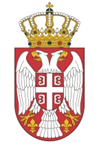  Република Србија ВЛАДА КАНЦЕЛАРИЈА ЗА УПРАВЉАЊЕ ЈАВНИМ УЛАГАЊИМА Немањина 11, БеоградПоглављеНазив поглављаСтранаIОпшти подаци о јавној набавци3.IIПодаци о предмету јавне набавке4.IIIВрста, техничке карактеристике (спецификације), квалитет, количина и опис добара, радова или услуга, начин спровођења контроле и обезбеђења гаранције квалитета, рок извршења, место извршења или испoруке добара, евентуалне додатне услуге и сл.5.IVТехничка документација и планови 7.VУслови за учешће у поступку јавне набавке из чл. 75. и 76. Закона и упутство како се доказује испуњеност тих услова20.VIКритеријуми за доделу уговора28.VIIОбрасци који чине саставни део понуде29.Образац понуде (Образац 1)30.Образац структуре цене са упутсвом како да се попуни (Образац 2)35.Oбразац трошкова припреме понуде (Образац 3)36.Oбразац изјаве о независној понуди (Образац 4)37.Oбразац изјаве о испуњености услова из  члана 75. став 2. закона (Образац 5)38.Oбразац референтне листе (Образац 6)39.Oбразац изјаве о кључном техничком особљу (Образац 7)40.Потврда о реализацији раније закључених уговора (Образац 8)41.Образац изјаве о обиласку локације (Образац 9)42.VIIIМодел уговора 43.IXУпутство понуђачима како да сачине понуду49.Доказ:Доказ:Правно лице:Извод из регистра Агенције за привредне регистре, односно извод из регистра надлежног Привредног суда.ПредузетникИзвод из регистра Агенције за привредне регистре, односно извод из регистра надлежног Привредног суда.Физичко лице/Доказ:Доказ:Правно лицеИзвод из казнене евиденције, односно уверење основног суда на чијем подручју се налази седиште домаћег правног лица, односно седиште представништва или огранка страног правног лица, којим се потврђује да правно лице није осуђивано за кривична дела против привреде, кривична дела против животне средине кривично дело примања или давања мита, кривично дело преваре.Извод из казнене евиденције Посебног одељења за организовани криминал Вишег суда у Београду, којим се потврђује да правно лице није осуђивано за неко од кривичних дела организованог криминала;Извод из казнене евиденције, односно уверење надлежне полицијске управе МУП-а, којим се потврђује да законски заступник понуђача није осуђиван за кривична дела против привреде, кривична дела против животне средине кривично дело примања или давања мита, кривично дело преваре и за неко од кривичних дела организованог криминала (захтев се подноси према месту рођења или према месту пребивалишта законског заступника). Уколико понуђач има више законских заступника, дужан је да достави доказ за сваког од њих.Предузетник и физичко лицеИзвод из казнене евиденције: 1) уверење надлежне полицијске управе МУП-а којим се потврђује да да није осуђиван за неко од кривичних дела као члан организоване криминалне групе, да није осуђиван за кривична дела против привреде, кривична дела против животне средине, кривично дело примања или давања мита, кривично дело преваре (захтев се може поднети према месту рођења или према месту пребивалишта).ДОКАЗ О ИСПУЊЕНОСТИ УСЛОВА ИЗ ЧЛАНА 75. СТАВ 1. ТАЧКА 2. ЗАКОНА, НЕ МОЖЕ БИТИ СТАРИЈИ ОД ДВА МЕСЕЦА ПРЕ ОТВАРАЊА ПОНУДА.Доказ:Доказ:Правно лицеуверење Пореске управе Министарства финансија да је измирио доспеле порезе и доприносе и уверења надлежне локалне самоуправе да је измирио обавезе по основу изворних локалних јавних прихода Предузетник уверење Пореске управе Министарства финансија да је измирио доспеле порезе и доприносе иуверења надлежне локалне самоуправе да је измирио обавезе по основу изворних локалних јавних приходаФизичко лицеуверење Пореске управе Министарства финансија да је измирио доспеле порезе и доприносе иуверења надлежне локалне самоуправе да је измирио обавезе по основу изворних локалних јавних приходаОрган надлежан за издавање:Република Србија - Министарство финансија - Пореска управа Регионални центар - Филијала/експозитура - према месту седишта пореског обвезника правног лица, односно према пребивалишту физичког лица, односно прописаној надлежности за утврђивање и наплату одређене врсте јавног прихода.Град, односно општина - градска, односно општинска пореска управа према месту седишта пореског обвезника правног лица, односно према пребивалишту физичког лица, односно прописаној надлежности за утврђивање и наплату одређене врсте јавног прихода. Уколико локална (општинска) пореска управа у својој потврди наведе да се докази за одређене изворне локалне јавне приходе прибављају и од других локалних органа/организација/установа понуђач је дужан да уз потврду локалне пореске управе приложи и потврде осталих локалних органа/организација/установа.ДОКАЗ О ИСПУЊЕНОСТИ УСЛОВА ИЗ ЧЛАНА 75. СТАВ 1. ТАЧКА 4. ЗАКОНА, НЕ МОЖЕ БИТИ СТАРИЈИ ОД ДВА МЕСЕЦА ПРЕ ОТВАРАЊА ПОНУДА.Доказ: Копија захтевног решења, овлашћења, лиценце, сертификатаДоказ: Попуњена и потписана Изјава о поштовању обавеза које произлазе из важећих прописа о заштити на раду, запошљавању и условима рада, заштити животне средине, као и да понуђач нема забрану обављања делатности која је на снази у време подношења понуде. Образац наведене изјаве дат је у Поглављу VII. Конкурсне документације.Услов: (1) да остварени пословни приход у последње три године (2016. 2017. и 2018.) за које су достављени подаци мора да буде већи од 72.000.000,00 динара; (2) да понуђач у последњих 6 месеци који претходе месецу у коме је на Порталу јавних набавки објављен Позив за подношење понуда није био неликвидан.Доказ: Извештај о бонитету Центра за бонитет (Образац БОН-ЈН) Агенције за привредне регистре, који мора да садржи: статусне податке понуђача, сажети биланс стања и биланс успеха за претходне три обрачунске године, показатеље за оцену бонитета за претходне три обрачунске године (2016. 2017. и 2018.). Уколико Извештај о бонитету не садржи податак о данима неликвидности у последњих 6 месеци који претходе месецу у коме је на Порталу јавних набавки објављен Позив за подношење понуда, понуђач је дужан да достави Потврду Народне банке Србије да понуђач у последњих 6 месеци који претходе месецу у коме је на Порталу јавних набавки објављен Позив за подношење понуда, није био неликвидан. Привредни субјекти који у складу са Законом о рачуноводству, воде пословне књиге по систему простог књиговодства, достављају:- биланс успеха, порески биланс и пореску пријаву за утврђивање пореза на доходак грађана на приход од самосталних делатности издат од стране надлежног пореског органа, на чијој је територији регистровано обављање делатности за претходне 3 године.- потврду пословне банке о оствареном укупном промету на пословном-текућем рачуну за претходне 3 (три) обрачунске године.Привредни субјекти који нису у обавези да утврђују финансијски резултат пословања (паушалци), достављају:- потврду пословне банке о стварном укупном промету на пословном-текућем рачуну за претходне 3 (три) обрачунске године.Услови: а) Да је понуђач у претходних пет година од дана објаве Позива на Порталу јавних набавки реализовао уговоре за израду ПГД или ПЗИ пројектне документације у износу од минимум 72.000.000,00 динара без ПДВ-а а који се односе на услуге пројектовања објеката енергетских извора (топлане, котларнице, когенерације, енергане) б) Да је понуђач у претходних пет година од дана објаве Позива на Порталу јавних набавки реализовао уговоре за израду ПГД или ПЗИ пројектне документације за најмање 3 (три) пројекта за изградњу, адаптацију, санацију или реконструкцију за објекте енергетске комуналне инфраструктуре капацитета преко 50 МWДоказ: а) Попуњен и потписан од стране одговорног лица понуђача Образац Референтне листе, који је дат у Поглављу VII. Конкурсне документације.Понуђач је дужан да уз Референтну листу достави потписане и оверене Обрасце потврда о раније реализованим уговорима, од стране наручилаца наведених у Референтној листи, који је дат у Поглављу VII. Конкурсне документације.Потврде наручилаца о реализацији закључених уговора могу бити на оригиналном Обрасцу из Конкурсне документације или издате од стране других наручилаца на њиховим обрасцима, при чему такве потврде морају имати све елементе које садржи Образац из Конкурсне документације и то: - назив и адресу наручиоца, - назив и седиште понуђача, - облик наступања за услуге за које се издаје Потврда,- изјава да су услуге за потребе тог наручиоца извршени квалитетно и у уговореном року, - врста услуга, - вредност изведених услуга, - број и датум уговора, - изјава да се Потврда издаје ради учешћа на тендеру и у друге сврхе се не може користити,- контакт особа наручиоца и телефон,- потпис овлашћеног лица наручиоца.Уз потврду Наручиоца доставити:Фотокопије Уговора на које се потврда односи.Фотокопије рачуна по тим уговорима.Услов: Понуђач мора да располаже потребним бројем и квалификацијама извршилаца за све време извршења уговора о јавној набавци и то: - најмање 20 извршилаца, неопходних за реализацију предметних услуга; - најмање 3 дипломирана инжењера архитектуре који поседују важећу лиценцу Инжењерске коморе Србије, и то: лиценцу 300- најмање 5 дипломирана инжењера грађевине који поседују важећу лиценцу Инжењерске коморе Србије, и то: лиценцу 310 - најмање 1 дипломирани инжењер хидрограђевине који поседује важећу лиценцу Инжењерске коморе Србије, и то: лиценцу 314- најмање 5 дипломирана инжењера електротехнике који поседују важећу лиценцу Инжењерске коморе Србије, и то: лиценцу 350- најмање 3 дипломирани инжењер електротехнике који поседује важећу лиценцу Инжењерске коморе Србије, и то: лиценцу 352- најмање 1 дипломирана инжењера електротехнике који поседују важећу лиценцу Инжењерске коморе Србије, и то: лиценцу 353- најмање 1 дипломирана инжењера енергетске ефикасности који поседују важећу лиценцу Инжењерске коморе Србије , и то: лиценцу 381- најмање 5 дипломирана инжењера машинства који поседују важећу лиценцу Инжењерске коморе Србије, и то: лиценцу 330- најмање 2 дипломирани инжењер технологије који поседује важећу лиценцу Инжењерске коморе Србије, и то: лиценцу 371  Доказ:a) обавештење о поднетој пореској пријави ППП-ПД, извод из појединачне пореске пријаве за порез и доприносе по одбитку, а којим понуђач доказује да располаже са потребним бројем извршилаца. Понуђач је у обавези да достави извод из појединачне пореске пријаве за порез и доприносе по одбитку за месец који претходи месецу објаве позива за подношење понуда, оверену потписом овлашћеног лица понуђача.б) доказ о радном статусу: за носиоце лиценци који су код понуђача запослени – фотокопију уговора о раду и М-А образац.в) доказ о радном ангажовању: за носиоце лиценци који нису запослени код понуђача: уговор – фотокопија уговора о делу / уговора о обављању привремених и повремених послова и одговарајући М образац у складу са законом о раду односно законом о доприносима за обавезно социјално осигурање. г) фотокопије личних лиценци која се мора оверити потписом носиоца лиценце.Услови: а) Да понуђач располаже довољним техничким капацитетом односно најмање:Да поседује полису осигурања од опште одговорности за штете произашле из грађанско-правних одштетних захтева која трећа лица подносе осигуранику због изненадног и неочекиваног догађаја (несреће) настале из делатности, власништва и правног односа, са минимланим лимитом по једном штетном догађају у висини од 11.800.000,00 динара.Да поседује полису осигурања од професионане одговорности из обављања делатности пројектовања, а који се односи на осигурање од одговорности пројектаната за штете проузроковане према трећим лицима, као и штете настале услед грешака и пропуста насталих у обављању послова пројектовања са минимланим лимитом по једном штетном догађају од 5.900.000,00 динара.да поседује лиценцирани софтвер за израду графичке документације AutoCAD  минимум 8 (осам) лиценци;да поседује лиценцирани софтвер за израду хидрауличких прорачунада поседује лиценцирани софтвер за израду анализе напонских стања опреме и цевовода под притиском Caesar IIда поседује лиценцирани софтвер Е-plan за израду електро шемада поседује лиценцирани софтвер TOWER-Expert-Radimpex-Програм за статичку и динамичку анализу конструкцијаДоказ: а) Копија рачуна, потврда о набавци или коришћењу лиценцираног софтвера од овлашћеног продавца, копија уговора о закупу или лизингу или копија купопродајног уговора.   Обилазак локације је обавезан за понуђаче како би понуђач детаљно прегледао локацију и извршио увид у постојећу техничку документацију и добио све неопходне информације потребне за припрему прихватљиве понуде.Услови и начин обиласка локације и увида у пројектну документацију одређени су у Поглављу III. ВРСТА, ТЕХНИЧКЕ КАРАКТЕРИСТИКЕ, КВАЛИТЕТ, КОЛИЧИНА И ОПИС РАДОВА, НАЧИН СПРОВОЂЕЊА КОНТРОЛЕ И ОБЕЗБЕЂИВАЊА ГАРАНЦИЈЕ КВАЛИТЕТА, РОК ИЗВРШЕЊА, МЕСТО ИЗВРШЕЊА, ОБИЛАЗАК ЛОКАЦИЈЕ, Образац 9. Обилазак локације и увид у постојећу документацију.Доказ:Попуњен, потписан и оверен Образац изјаве о обиласку локације (Образац 9. Конкурсне документације).Услов: Понуђач мора да поседује сертификате о испуњености стандардаSRPS ISO 9001, систем менаџмента квалитетом, ISO 14001 – заштита животне средине, OHSAS 18001, безбедност на раду.Доказ:Фотокопије сертификата о испуњености наведених стандарда, у логичкој вези са предметом јавне набавке.Понуда треба да буде поднета у електронској форми (читљив скенирани документ на CD, DVD или USB, комплетна понуда са свим траженим доказима). У случају неслагања, папирна верзија понуде сматра ће се важећом. Понуда која није поднета у електронској форми  сматраће се неприхватљивом.Доказивање испуњености обавезних и додатних услова уколико понуду подноси група понуђачаУслове из члана 75. став 1. тач. 1) до 4) Закона: мора да испуни сваки понуђач из групе понуђача, а испуњеност сваког од тих обавезних услова доказује се достављањем одговарајућих доказа наведених у овом делу Конкурсне документације, док је услов из члана 75. став 1. тач. 5) Закона, дужан да испуни понуђач из групе понуђача којем је поверено извршење дела набавке за који је неопходна испуњеност тог услова.Услов из члана 75. став 2. Закона: Образац изјаве о поштовању обавеза из члана 75. став 2. Закона, који мора да потпише овлашћено лице сваког понуђача из групе понуђача, који је дат у Поглављу VII Конкурсне документације.Додатне услове група понуђача испуњава заједно.Доказивање испуњености обавезних услова уколико понуђач понуду подноси са подизвођачемПонуђач је дужан да за подизвођача достави доказе да испуњава обавезне услове из члана 75. став 1. тач. 1) до 4) Закона, а доказ о испуњености услова из члана 75. став 1. тачка 5) Закона, за део набавке који ће извршити преко подизвођача.Aко је за извршење дела јавне набавке чија вредност не прелази 10% укупне вредности јавне набавке потребно испунити обавезан услов из члана 75, став 1. тачка 5) закона, понуђач може доказати испуњеност тог услова преко подизвођача коме је поверио извршење тог дела набавке.Назив понуђача:Адреса понуђача:Матични број понуђача:Порески идентификациони број понуђача (ПИБ):Име особе за контакт:Електронска адреса понуђача (e-mail):Телефон:Телефакс:Број рачуна понуђача и назив банке:-Лице овлашћено за потписивање уговораА) САМОСТАЛНО Б) СА ПОДИЗВОЂАЧЕМВ) КАО ЗАЈЕДНИЧКУ ПОНУДУ1)Назив подизвођача:Адреса:Матични број:Порески идентификациони број:Име особе за контакт:Проценат укупне вредности набавке који ће извршити подизвођач:Део предмета набавке који ће извршити подизвођач:2)Назив подизвођача:Адреса:Матични број:Порески идентификациони број:Име особе за контакт:Проценат укупне вредности набавке који ће извршити подизвођач:Део предмета набавке који ће извршити подизвођач:1)Назив учесника у заједничкој понуди:Адреса:Матични број:Порески идентификациони број:Име особе за контакт:2)Назив учесника у заједничкој понуди:Адреса:Матични број:Порески идентификациони број:Име особе за контакт:3)Назив учесника у заједничкој понуди:Адреса:Матични број:Порески идентификациони број:Име особе за контакт:Редни бројОпис услугеЦена без ПДВ-а[1]1.СТУДИЈА ОПРАВДАНОСТИ2.ИДЕЈНИ ПРОЈЕКАТ3.ГЛАВНИ ПРОЈЕКАТ4.Геодетски елаборат (КТП са детаљном мрежом тачака и планом подземних инсталација)5.Геотехнички елаборат (са истражним радовима)6.УКУПНОУКУПНО ЗА УСЛУГЕ без пдв-а:ПДВ:УКУПНО ЗА УСЛУГЕ са ПДВ-омРок и начин плаћањаРок плаћања је 45 дана од достављања рачуна  Рок важења понуде___ дана од дана отварања понуда Рок извршења услуге1. Студија оправданости и Идејни пројекат - ____ календарских дана од дана ступања на снагу Уговора 2. Главни пројекат –  _____ календарских дана од дана добијања сагласности на Студију оправданости и Идејни пројекат а након добијене урбанистичке дозволе).Датум:Понуђач:Редни бројОпис услугеЦена без ПДВ-аЦена са ПДВ-ом[1][2]1.СТУДИЈА ОПРАВДАНОСТИ2.ИДЕЈНИ ПРОЈЕКАТ3.ГЛАВНИ ПРОЈЕКАТ4.Геодетски елаборат (КТП са детаљном мрежом тачака и план подземних инсталација)5.Геотехнички елаборат (са истражним радовима)УКУПНОДатум:Потпис понуђачаВРСТА ТРОШКАИЗНОС ТРОШКА У РСДУКУПАН ИЗНОС ТРОШКОВА ПРИПРЕМАЊА ПОНУДЕДатум:Потпис понуђачаДатум:Потпис понуђачаМесто и датум:Потпис понуђачаРедни бр.Назив уговора(навести врсту услуге) Година завршетка реализације уговора НаручилацВредност(динара без ПДВ-а)Датум:Потпис овлашћеног лицаРедни број:Име и презиме извршиоца:Број лиценце:Назив понуђача / учесника у заједничкој понуди код кога је лице ангажованоДатум:Потпис овлашћеног лицаДатум:Потпис овлашћеног лица наручиоца услугеДатум:ПотписЗА НАРУЧИОЦАКанцеларија за управљање јавним улагањимаЗА ПРУЖАОЦА УСЛУГАВ.Д. ДИРЕКТОРА Марко Благојевић